TELKİHHÂNE-İ ŞÂHÂNE’NİN KURULUŞ SÜRECİNE DÂİRON THE FOUNDATION PROCESS OF TELKİHHÂNE-I ŞÂHÂNEEmre KARACAOĞLUÖzetOsmanlı İmparatorluğu’nda eskiden beri çiçek hastalığına karşı aşı uygulaması bilinmekte ve sıklıkla uygulanmakta iken Avrupa’da mikrobiyoloji bilimindeki gelişmelerle birlikte insandan elde edilen aşının bir takım mahzurlarının bulunduğu anlaşılmıştır. Avrupa’da insandan elde edilen çiçek aşısı yerine buzağıdan elde edilen aşı tercih edilmiş ve ilk özel aşıevi 1866 yılında Dr. Ernest Chambon tarafından Paris’te açılmıştır. Zamanla çiçek hastalığına karşı aşılanma tüm Avrupa’da yaygınlaşmış ve Osmanlı İmparatorluğu da Avrupa’da üretilen bu çiçek aşısını getirterek uygulamıştır. Dönemin Osmanlı hekimlerinden Dr. Hüseyin Remzi Bey, Avrupa’dan getirtmek yerine, bu aşının ülkemizde üretilmesi için bir aşıevinin kurulması hususunda girişimlerde bulunmuş ve nihayet 1892 yılında Telkihhâne-i Şâhâne kurulmuştur. Ancak bu kurumun kuruluş süreci, Dr. Hüseyin Remzi Bey’in girişimleri ve kuruluş sürecinde yaşanan sıkıntılar kısmen karanlıkta kalmıştır. Bu çalışmada Telkihhâne-i Şâhâne’nin kuruluş sürecine ilişkin Başbakanlık Osmanlı Arşivi’nden temin edilen tüm belgelerin transkripsiyonları yapılarak, önceki çalışmalarla birlikte ele alınmış ve karanlıkta kalan noktalar aydınlatılmaya çalışılmıştır.Anahtar Kelimeler: Osmanlı İmparatorluğu, Telkihhâne-i Şâhâne, Dr. Hüseyin Remzi Bey, Çiçek Aşısı, Aşıevi.AbstractVaccination against smallpox has been known and frequently applied in Ottoman Empire for a long time. While it has been found that there are some disadvantages of the vaccine obtained from human along with developments in microbiology in Europe. Vaccine obtained from calf was preferred instead of the vaccine obtained from human. In 1866, the first private institute of animal vaccine was established by Dr. Ernest Chambon in Paris. By the time of progress, vaccination against smallpox became widespread throughout Europe, and Ottoman Empire also brought and applied that animal vaccine produced in Europe. Dr. Hüseyin Remzi Bey, one of the Ottoman physicians of that period, attempted to establish an institute for production of this vaccine in our country rather than bringing it from Europe. Eventually, the institute (Telkihhâne-i Şâhâne) was established in 1892. Therefore, the process of establishment of the institute, attempts of Dr. Hüseyin Remzi Bey, and problems in the process remained partially in the dark. In this article, all documents obtained from the Prime Ministry Ottoman Archive on the establishment process of Telkihhâne-i Şâhâne were transcribed and evaluated with previous studies. Thus, the dark spots were tried to be clarifiedKey Words: Ottoman Empire, Telkihhâne-i Şâhâne, Dr. Hüseyin Remzi Bey, Smallpox Vaccine, Institute of Vaccine.GirişOsmanlı İmparatorluğu’nda çiçek hastalığına karşı geleneksel olarak aşı üretildiği, elde edilen aşının başarıyla uygulandığı ve bu uygulamanın çok eskilere dayandığı bilinmektedir. XIX. yüzyılda mikrobiyolojideki gelişmeler sayesinde daha verimi bir şekilde aşı üretiminin sağlanabileceği, üretilen aşının daha uzun süre muhafaza edilebileceği ve hatta gerekli görüldüğünde uzak yerlere nakledilebileceği bilgisine ulaşılmıştır. Bu gelişmelere uzak kalmak istemeyen ve her alanda olduğu gibi tıpta da modernleşme yolunda önemli adımlar atan Osmanlı İmparatorluğu, yüzyılın sonunda İstanbul’da bir aşıevi (Telkihhâne) ihdas etmiştir. Bu yazıda, Başbakanlık Osmanlı Arşivi’nden temin edilen ve günümüz harfleri ile sunulan belgeler, diğer kaynaklarla birlikte değerlendirilerek, ülkemizde uzun yıllar çiçek aşısı üretimini sağlayan Telkihhâne-i Şâhâne’nin kuruluş süreci aydınlatılmaya çalışılacaktır.Telkihhâne-i Şâhâne’nin Kuruluşuna Doğru Çiçek aşısının hastalanmış kişilerden elde edilme usulü asırlardan beri bilinen ve uygulanan bir yöntem olmakla bilikte, insandan insana nakledilmek suretiyle uygulanan bu aşının önemli bir takım mahzurları görülmüştür. Bu aşı ile aşılanan kişiler hastalığı bazen zayıf olarak atlatmış, fakat çoğu zaman da gerçekten hasta olmuşlardır. Bildirildiğine göre; Anadolu’da yörükler arasında ise hastalanmış buzağılardan çiçek aşısı elde etme usulü uygulanmaktaydı ki bu modern mikrobiyolojik araştırmaların da tasvip ettiği bir yöntem haline gelmiştir. Nitekim, Avrupa Tıp  Fakülteleri ve Tıp Encümenleri çiçek aşısının buzağıdan üretilmesinin faydalarını göstererek, bu usulü kabul etmişler ve herkesin bu usul ile elde edilen aşılarla mutlaka aşılanmasını istemişlerdir. Ülkemizde de XIX. yüzyılın ortalarına doğru yönetenlerin çiçek hastalığına karşı aşı uygulanmasını desteklediği ve hatta –bazı aksaklıklarla birlikte- zaman zaman mecburi tuttuğu görülmüştür.Osmanlı İmparatorluğu’nda çiçek aşısı ile ilgili kurumsal olarak atılan ilk adım Avrupa’dan celb edilen aşıları ihtiyaç duyulan uzak bölgelere dağıtmakla görevli aşı enspektörlüğünün ihdas edilmesidir. Bu göreve daha önceden beri çiçek aşısı ve mikrobiyoloji alanında araştırmaları bulunan Dr. Hüseyin Remzi Bey (1839-1896) getirilmiştir. Dr. Hüseyin Remzi Bey, zooloji, mikrobiyoloji, halk sağlığı, tıp tarihi gibi çok farklı alanlarda çalışmaları bulunan üretken ve çalışkan bir hekim olarak XIX. Yüzyıl Osmanlı İmparatorluğu'nda dikkat çekici bir entelektüeldir. Mikrobiyoloji çalışmaları da bulunan Mekteb-i Tıbbiye-i Şâhâne ilm-i hayvânât muallimi Dr. Hüseyin Remzi Bey, 1886 yılında kuduz aşısını öğrenmek ve gözlemlerde bulunmak üzere altı aylığına Paris'e gönderilen üç kişilik Osmanlı heyet-i fenniyesinde yer almıştır. Buradaki gözlemleri ve edinimleri sayesinde yurda döndükten sonra çalışmalarını artırmış ve çeşitli konularda çok sayıda yayın yapmıştır. Dr. Hüseyin Remzi Bey'in mikrobiyoloji alanındaki en önemli katkılarından birisi de ülkemizde bir aşıevi kurulması konusundaki ısrarlı talebi ve girişimleridir. Ülkemizde diğer ülkelerde olduğu gibi bir aşı üretim merkezinin kurulması, burada üretilecek aşıların cam borulara konularak ihtiyaç halinde yurdun çeşitli bölgelerine gönderilmesi hususunda Dr. Hüseyin Remzi Bey'in verdiği layiha değerlendirilmiş ve nihayet 1892 yılı Temmuz ayında bunları hayata geçirecek olan Telkihhâne-i Şâhâne'nin kurulması konusunda irade buyurulmuştur. Ancak Dr. Hüseyin Remzi Bey’in verdiği layihaların içerikleri, yaşanan aksaklık ve sorunlar ile Telkihhâne-i Şâhâne’nin kuruluş süreci bazı noktalarıyla karanlıkta kalmıştır.Bu arada, ülkemizde çiçek aşısı üretimi yapan bir özel müessese İtalyan hekim Giovanni Battista Violi (1849-1928) tarafından 1880 yılında Beyoğlu'nda açılmıştır. "Etablissement Vacciogéne" veya "Institute Vacciogéne" adlı bu özel müessese fakir çocuklara ücretsiz aşı dağıtmış ve bu faaliyetinden ötürü Osmanlı Nişanı ile ödüllendirilmiştir.Değerlendirme ve SonuçArşiv belgeleri arasında Telkihhâne-i Şâhâne’nin kuruluşu ile ilgili olarak tespit edilebilen en eski kayıtlı belge, o sırada aşı enspektörlüğü görevini de yürüten Dr. Hüseyin Remzi Bey’in 24 Ocak 1891 tarihinde Tıbbiye Nezâreti’ne takdim ettiği layihadır. Layiha metni içerisinde yeri geldikçe çiçek aşısı hakkında değerli bilgiler sunan Dr. Hüseyin Remzi Bey, Telkihhâne’nin kuruluş süreci hakkında da bazı ufak bilgi kırıntıları vermiştir. Layihadan anlaşıldığına göre, Meclis-i Sıhhiye-i Umûmiye ve Tıbbiye-i Mülkiye’nin tarihi bildirilmeyen toplantılarından birinde, Dr. Hüseyin Remzi Bey’in bir yazısı üzerine çiçek aşısının Avrupa’da geldiği son noktanın görüşülmesiyle, o sırada toplantıda bulunan Tıbbiye Nâzırı, ülkemizde de Aşı İdâresi tarafından inekten çiçek aşısı üretiminin sağlanarak başvuranlara her gün aşılamanın yapılması için gerekli araç gereç ile mekanın tespit edilmesi işini şifahen Dr. Hüseyin Remzi Bey’e vermiştir.  Dr. Hüseyin Remzi Bey’in layihada andığı, fakat tarihini bildirmediği, Meclis-i Sıhhiye’ye ve Tıbbiye Nezâreti’ne sunduğu bu yazısının 6 Kânûn-ı Sânî 1307 (M. 18 Ocak 1891) tarihli olduğu Telkîh-i Hayvânî Usûl-i Amelîsi adlı eserine yazdığı 3 Mayıs 1307 (M. 15 Mayıs 1891) tarihli önsözden anlaşılmaktadır. Bu şifahî görevlendirme üzerine Dr. Hüseyin Remzi Bey, söz konusu telkihhânenin Mekteb-i Tıbbiye’nin Botanik Bahçesi’nin münasip bir yerinde inşa edilebileceğini ve masraflarının ne kadar olacağını hazırladığı bir defter ve bir kıta resim ile Tıbbiye Nezâreti’ne bildirmiştir. Bazı kaynaklarda Dr. Hüseyin Remzi Bey’in ülkemizde çiçek aşısı üretimi için bir telkihhâne kurulması hususunda ilk kez 1889 tarihinde bir layiha verdiği zikredilmektedir. Ancak bu hususta arşiv belgelerinden herhangi bir bilgi elde edilemediği gibi, bu bilgiyi zikreden kaynaklarda da bir belgeye atıf yapılmadığı görülmektedir. Bununla birlikte, Avrupa’daki ve bilhassa Paris’teki aşı çalışmalarını yakından takip eden Dr. Hüseyin Remzi Bey’in, 18 Ocak 1891 tarihli yazısından daha evvel çiçek aşısının üretimi hususunda yetkililere bir takım öneriler sunmuş olması muhtemeldir. Bu layihada bir diğer dikkat çekici husus ise, Dr. Hüseyin Remzi Bey’in aşı enspektörlüğünü 1298 yılından itibaren iftihar ile sürdürdüğünü beyan etmesidir. Kendisinin de bildirdiği gibi, aşı enspektörünün görevi aşı ihtiyacının belirlenmesi, Avrupa’dan aşı maddesinin ve aşı kalemlerinin getirtilmesi, aşı memurlarının tayini hususlarını Cemiyet-i Tıbbiye-i Mülkiye’ye bildirerek icra etmektir. Belirtilen 1298 tarihinin hangi takvime göre yazıldığı konusunda bir açıklık bulunmamakla birlikte, Hicrî kabul edildiğinde 1880/1881 ve Rûmî kabul edildiğinde ise 1882/1883 yıllarına tekabül ettiği bilinmektedir. Önceki çalışmalarda ise aşı enspektörlüğünün 1872 yılında ihdas edildiği zikredilmektedir ki bunun da bir belgesi bulunamamıştır. Ünver ise Türkiye’de Çiçek Aşısı ve Tarihi adlı kitabında 1306-1307 (M. 1890-1891) tarihlerinde aşı enspektörlüğünün kurularak başına Dr. Hüseyin Remzi Bey’in getirildiğini, kitabının başka bir yerinde de Telkihhâne’nin kuruluşundan önce aşı enspektörlüğünün bulunduğunu bildirmekte ve Dr. Hüseyin Remzi Bey’in 14 Kânûn-ı Evvel 1308 (M. 26 Aralık 1892) tarihli bir takririnde “Aşı Enspektörlüğü” adıyla bir mühür yaptırmak istediğini, bunun da muvafık bulunduğunu haber vermektedir. Dr. Hüseyin Remzi Bey’in 24 Ocak 1891 tarihli bu layihası üzerine, Tıbbiye Nezâreti 11 Şubat 1891 tarihinde Dâhiliye Nezâreti’ne yazarak, burada kurulacak aşıevinin, insanların uygun olmayan aşılarla aşılanmasının önüne geçmek gibi sayılamayacak faydaları bulunduğundan bahisle, gerekli masrafların ve aylık ödeneğin temini için Seraskerlik veyahut Şehremâneti’ne yazılmasını istemiştir. Dâhiliye Nezâreti de 14 Mart 1891 tarihinde Sadâret’e hitaben kaleme alınan tezkiresinde, kurulacak aşıevi için bir defaya mahsus olan altı bin kırk kuruş ile aylık ödenmesi düşünülen bin dört yüz elli kuruşu belediye gelirlerinden karşılayacağını Şehremîni’nin şifahen bildirdiğini ve bu önemli iş için böyle cüzi bir masrafın ödenmesine müsaade edilmesini istediğini haber vermiştir. Ayrıca, Dâhiliye Nezâreti 25 Nisan 1891 tarihli tezkiresi ile Şehremâneti ve Tıbbiye Nezâreti’ne yazarak, bir defalık ödenecek olan altı bin kırk kuruş ile aylık ödenecek bin dört yüz elli kuruşun belediye gelirlerinden karşılanmasının Şûrâ-yı Devlet kararı ve padişah iradesi ile uygun görüldüğünü ve gereğinin yapılmasını istemiştir. Anlaşılan o ki, kısa süre içerisinde toplanan Şûrâ-yı Devlet, Şehremîni’nin bu sözü üzerine masrafların bu şekilde karşılanmasını muvafık bulmuş ve hatta bu sırada konuya ilişkin padişah iradesi de alınmıştır. Şehremâneti ise 31 Mayıs 1891 tarihli yazısında, altı bin kırk kuruşun, aylık bin dört yüz elli kuruşun ve telkihhâne inşaat masraflarının tamamının Şehremâneti’nden karşılanmasının mâlî açıdan mümkün olmadığını, taşra belediye dairelerinin tahsisâtlarının yeterli olduğunu ve aşı kalemlerinden elde edilecek gelirin telkihhâne masrafına karşılık olarak kullanılmasını önermiştir. Ancak aradan geçen süre içerisinde masrafların nereden karşılanacağı sorunu hâlâ çözülememiştir ki Tıbbiye Nâzırı Ali Saib Paşa, Aşı İdâresi’nin ve Dr. Hüseyin Remzi Bey’in hazır olduklarını, inşaat tamamlanıncaya kadar beklenmeksizin, şimdilik Mekteb-i Tıbbiye’de Tufeylât-ı Hayvâniye Ameliyâthânesi’nde aşı üretimini gerçekleştirebileceklerini ve bu amaçla gerekenin bir an evvel yapılmasını 7 Aralık 1891 tarihinde Dâhiliye Nezâreti’ne yazmıştır. Arşiv belgelerinin işaret ettiği üzere, Tıbbiye Nezâreti ile Dâhiliye Nezâreti arasında gerekli masrafların tesviyesine dair bazı yazışmalar yapılmış ve nihayet Şûrâ-yı Devlet’in 11 Şubat 1892 tarihli toplantısında bu hususlar görüşülmüştür. Şûrâ-yı Devlet’e gönderilen masrafları gösterir hesap pusulası ve tezkirelerle, telkihhâne inşası kararlaştırılmış ise de inşa olununcaya kadar şimdilik Tufeylât-ı Hayvâniye Ameliyâthânesi’nde aşı üretimine başlanmasının uygun olduğu, gerekli masrafların da aşılananlara verilen şehadetnâmelerden birer kuruş alınması ile elde edilecek gelirden karşılanabileceği bildirilmiştir. Ancak Şûrâ-yı Devlet azalarının böyle hayırlı bir işin “kırk para ile kirletilmemesi” gerektiği görüşünde birleşmesiyle, gerekli masrafın Tıbbiye-i Mülkiye muvazenesine dahil edilmesi uygun görülmüştür. Maârif Nâzırı ve Bütçe Komisyonu Reisi Zühdü Paşa imzasıyla gönderilen 24 Şubat 1892 tarihli tezkirede ise, bütçeye sonradan masraf eklenmesinin caiz olmadığı, gerekli masrafın Tıbbiye Nezâreti’nin önerdiği şekilde aşı şehadetnâmelerinden birer kuruş alınarak karşılanmasının komisyonca uygun görüldüğü cevaben bildirilmiştir. Bu cevap üzerine, konuyu gündemine alan Meclis-i Vükelâ 28 Şubat 1892 tarihinde, masrafların nasıl karşılanacağına karar verilmeden önce aşının burada hemen üretimine başlanmasının mı, yoksa Avrupa’dan getirtilmesinin mi uygun olacağı hususunda bir kere de Sıhhiye Dâiresi’nden görüş istenmesini uygun bulmuş ve bu amaçla Seraskerlik’e yazılmıştır. Seraskerlik Sıhhiye Dâiresi de  Mekteb-i Tıbbiye-i Şâhâne Nezâreti’nden ve dolayısıyla Dr. Hüseyin Remzi Bey’den durumu sormuştur. Dr. Hüseyin Remzi Bey 8 Nisan 1892 tarihli takririnde konuyu epey açıkça ve tüm yönleriyle değerlendirerek, burada üretilecek aşının Avrupa’dan getirtilecek olandan tazelik gibi pek çok yönden üstünlüğü olacağının ve işin geciktirilmeden bir an önce başlatılmasının hayati öneme sahip olduğunun altını çizmiştir. Ayrıca, aşıcılara rehber olacak bir kitap neşrettiğini, çiçek aşısını mükemmel bir şekilde ele aldığı bir kitabını da baskıya hazırladığını bildirmiştir. Tıbbiye Nezâreti bu takriri 12 Nisan 1892 tarihinde Seraskerlik’e iletmiş ve Seraskerlik Sıhhiye Dâiresi de 24 Mayıs 1892 tarihli tezkiresi ile Dr. Hüseyin Remzi Bey’in görüşü doğrultusunda aşının burada hazırlanmaya başlanmasını önermiştir. Meclis-i Vükelâ da aynı doğrultuda aşının inşaat tamamlanıncaya kadar şimdilik Tufeylât-ı Hayvâniye Ameliyâthânesi’nin bir köşesinde hazırlanmasını, gereken masrafın ise aşı şehadetnâmelerinden birer kuruş alınarak değil, Tıbbiye-i Mülkiye’nin bu seneki bütçesine dahil edilerek karşılanmasını 27 Haziran 1892 tarihinde padişaha arz etmiştir. Gereğinin yapılmasını emreden irade-i seniyye ise 28 Haziran 1892 tarihinde çıkmıştır. Akabinde, 1 Temmuz 1892’de Dâhiliye Nezâreti’ne yazılarak masrafın Tıbbiye-i Mülkiye bütçesine ilavesi istenmiştir. Dâhiliye Nezâreti de 22 Temmuz 1892 tarihli tezkiresi ile Tufeylât-ı Hayvâniye Ameliyâthânesi’nin bir köşesinde aşı üretimine başlanmasını Tıbbiye Nezâreti’ne bildirmiş ve masrafların da bütçeye eklendiğini duyurmuştur. Tespit edilen bilgi ve belgeler bir araya getirildiğinde bazı bilinen hususlar doğrulanmakta ve bazı karanlıkta kalan noktalar aydınlanmaktadır. İlk olarak, o dönemin çağdaş mikrobiyoloji araştırmalarının desteklediği yöntem ile elde edilmiş çiçek aşısının bir üretim merkezi olmak bakımından Telkihhâne-i Şâhâne’nin kuruluşu şüphesiz Dr. Hüseyin Remzi Bey’in çabaları sonucudur. Kendisi, 24 Ocak 1891 tarihli ve 8 Nisan 1892 tarihli layihalarında da belirttiği üzere, çiçek aşısının Avrupa’daki serüvenini ve son gelişmelerini yakından takip etmektedir. Konunun önemine yetkililerin dikkatini çekmek ve konuya son derece vakıf olduğunu göstermek bakımından Avrupa’daki aşı çalışmalarının seyrini bildirmektedir. Buna göre, insandan insana aşılamanın mahzurlarını anlayan ve inekten çiçek aşısı üretimine geçen Avrupa’da bu yöntemle çalışan ilk özel aşıevi Dr. Ernest Chambon’un 1866’da tesis ettiği aşıevidir ve 1870 yılına kadar da bu işi Paris’te tek başına sürdürmüştür. Aşı İdâresi de Dr. Chambon’un laboratuvarından çok kez çiçek aşısı getirtmiştir. Daha sonra Paris Tıp Fakültesi bünyesinde 1889 yılında bir aşıevi açılmış ve hazırlanan aşı kalemleri ihtiyaç duyulan yerlere gönderilmiştir. Paris’e 1886 yılında kuduz aşısını öğrenmek üzere giden, Pasteur Enstitüsü’nde araştırmalar yapan, orada bulunduğu sırada ayrıca “La Société Asiatique” adlı Doğu kültürünü araştıran cemiyete üye kabul edilen ve nihayet Pariste iken tıp zoolojisi ve parazitoloji alanında da gelişmeleri izleyen Dr. Hüseyin Remzi Bey’in bu bilim merkeziyle kurduğu ilişki hayatının sonuna kadar devam etmiş ve onu takip ettiği yenilikleri ülkemizde de tesis etmeye zorlamıştır. Önceki çalışmalarda Telkihhâne-i Şâhâne’nin kuruluş tarihi olarak 1888, 1890, 23 Temmuz 1892, 27 Temmuz 1892 ve Ağustos 1892 tarihlerinin verildiği görülmektedir. Bu sayılanlar içerisinde 27 Temmuz 1892 tarihi, bir dönem Telkihhâne-i Şâhâne’nin müdürlüğünü de yapan Dr. Rifat Hüsameddin Bey tarafından nakledilmekle, üzerinde durulmaya değerdir. Dr. Rifat Hüsameddin Bey’in bildirdiğine göre, Dr. Hüseyin  Remzi Bey bu tarihte bir layiha vermiş ve bunun üzerine Telkihhâne’nin açılışı konusunda padişah iradesi çıkmıştır. Anlaşılan o ki, bu tarihi Telkihhâne’nin kuruluşu olarak kabul edenler de buradan nakletmişlerdir. Bununla birlikte, tespit edilebilen arşiv belgelerine göre Dr. Hüseyin Remzi Bey’in Telkihhâne’nin kuruluşu hakkında verdiği layiha ve takrirlerin tarihleri 18 Ocak 1891, 24 Ocak 1891 ve 8 Nisan 1892 tarihleridir. Ayrıca, ülkemizde de Avrupa’da olduğu gibi inekten çiçek aşısı üreten bir telkihhânenin kuruluşunu tasdik eden padişah iradesinin tarihi 25 Nisan 1891, telkihhâne inşaatı tamamlanıncaya kadar geçici olarak Tufeylât-ı Hayvâniye Ameliyâthânesi’nin bir köşesinde aşı üretimine başlanmasını onaylayan padişah iradesinin tarihi ise 28 Haziran 1892’dir. Aşı üretimine hemen başlanmasının Tıbbiye Nezâreti’ne bildirilmesinin tarihi ise 22 Temmuz 1892 tarihidir. Bu bilgiler ışığında Telkihhâne-i Şâhâne’nin kuruluş tarihi olarak, şayet padişah iradeleri dikkate alınacaksa 25 Nisan 1891 veya 28 Haziran 1892 tarihlerini, aşı üretimine başlanmasının ilgililere duyurulma tarihi dikkate alınacak ise de 22 Temmuz 1892 tarihini kabul etmek uygun olacaktır. KAYNAKÇAI. Arşiv KaynaklarıBaşbakanlık Osmanlı Arşivi, Bâb-ı Âlî Evrâk Odası 28/2047.Başbakanlık Osmanlı Arşivi, İrâde Meclis-i Mahsûs 131/5618. Başbakanlık Osmanlı Arşivi, Dâhiliye Mektûbî Kalemi 1818/65.Başbakanlık Osmanlı Arşivi, Dâhiliye Mektûbî Kalemi 1975/80.Başbakanlık Osmanlı Arşivi, Dâhiliye Mektûbî Kalemi 1830/29.Başbakanlık Osmanlı Arşivi, Dâhiliye Mektûbî Kalemi 1844/115.Başbakanlık Osmanlı Arşivi, Meclis-i Vükelâ 69/33.Başbakanlık Osmanlı Arşivi, Şûrâ-yı Devlet 2587/17Başbakanlık Osmanlı Arşivi, Şûrâ-yı Devlet 2568/3.II. Araştırma ve İncelemelerBesim Ömer, Nevsâl-i Âfiyet, İstanbul 1315.ERGİN, O.,İstanbul Tıb Mektepleri,Enstitüleri ve Cemiyetleri, İstanbul 1940,s.65-66. EROĞLU, H.- DİNÇ, G.- ŞİMŞEK, F., “Osmanlı İmparatorluğunda Telkîh-i Cüderî (Çiçek Aşısı)”, Milli Folklor, Sayı 101, 2014, s.193-208.Hüseyin Remzi, Telkîh-i Hayvânî Usûl-i Amelîsi, Karabet Matbaası, İstanbul 1308.KARACAOĞLU, E., “Doktor Hüseyin Remzi Bey (Ö.1896), Hayatı, Eserleri ve Bilimsel Bir Diyaloğu”, Lokman Hekim Journal, Cilt 5, Sayı 2, 2015, s.69-83.Rifat Hüsameddin, Telkihhâne-i Şâhâne’nin Bin Üç Yüz Yirmi ve Yirmi Bir Senelerine Mahsûs İstatistik Risâlesidir, Dersaâdet R.1322.UNAT, E.K., Osmanlı İmparatorluğu’nda Bakteriyoloji ve Viroloji, İstanbul 1970.UNAT, E.K., Osmanlı İmparatorluğu’nda Tıp Zoolojisi ve Parazitoloji, İstanbul 1970.UNAT, E.K., “Osmanlı İmparatorluğu’nda Mikrobiyoloji Tarihçesi Üzerine Bir Deneme”, Mikrobiyoloji Bülteni, Cilt 4, Sayı 3, 1970, s.159-175.ÜNVER, A. S., Türkiye’de Çiçek Aşısı ve Tarihi, İsmail Akgün Matbaası, İstanbul 1948.YILDIRIM, N., A History of Healthcare, Çev. İnanç Özekmekçi, Çev. Ed. Reiner Brömer, İstanbul 2010.YILDIRIM, N., “Tanzimat’tan Cumhuriyet’e Türkiye’de Koruyucu Sağlık Uygulamaları”, Tanzimat’tan Cumhuriyet’e Türkiye Ansiklopedisi, İletişim Yayınları, Cilt 5, İstanbul 1985, s. 1320-1338.EKLEREk I: BOA, Şûrâ-yı Devlet, 2568/3 Transkripsiyonlu Metin1) (Bkz. Resim I/1)Bâb-ı Âlî Dâ’ire-i Umûr-ı Dâhiliye Mektûbî KalemicAded 8Huzûr-ı cÂlî-i Hazret-i Sadâret-penâhîyeMacrûz-ı çâker-i kemîneleridir kiMemâlik-i mahrûse-i şâhâne ahâlîsine telkîh-i cüderî cameliyâtı icrâsiyçün görülen lüzûm üzerine küllî masârif ihtiyârıyla Avrupa’dan getirilmekte olan aşı mâyesiyle memlû tüpler sâye-i ihsân-vâye-i hazret-i pâdişâhîde buraca istihzâr edilmek üzere bir telkîhhâne inşâsı hakkında Mekteb-i Tıbbiye-i Şâhâne aşı enspektörü tarafından verilen lâyiha ile sarfı iktizâ eden masârif pusulasının irsâliyle baczı ifâdeyi hâvî Tıbbiye Nezâreti’nden vârid olan tezkire leffen takdîm kılınmış ve bunun içün ihtiyâr olunacak masârif mikdârı bir defcaya mahsûs olunarak altı bin kırk kuruşla be-her mâh dahi bin dört yüz elli kuruş derecesinde olup bunların tamâmen ve muntazamân belediye vâridâtından tesviye olunacağı şehremîni catûfetlü beyefendi hazretleri tarafından dahi şifâhen beyân olunmuş olmağla ve nezâret-i müşârü’n-ileyhin tezkiresinde dahi ifâde ve izbâr kılındığı üzere aşı mâyelerinin buraca tedârik ve istihzârı sıhhaten muhassenât-ı külliyeyi mûcib olarak böyle bir emr-i mühim içün cüz’î olan böyle bir masrafın lüzûm-ı tesviyesi derkâr bulunmağla îfâ-yı muktezâsına müsâcade-i celîle-i hazret-i vekâlet-penâhîleri şâyân buyurulmak bâbında emr u fermân hazret-i veliyyü’l-emrindir.Fî 3 Şacbân 308 ve fî 2 Mart 307 [14 Mart 1891 Cumartesi]Nâzır-ı Umûr-ı Dâhiliye Münîr5) (Bkz. Resim I/2)Nezâret-i Mekteb-i Tıbbiye-i cAskeriye ve Umûr-ı Tıbbiye-i MülkiyecAded 81Dâhiliye Nezâret-i CelîlesineDevletlü Efendim HazretleriMemâlik-i mahrûse-i şâhâne ahâlîsine telkîh-i cüderî cameliyâtı icrâsiyçün lüzûm görülüp küllî masraf ihtiyârıyla Avrupa’dan getirilmekte olan aşı mâyesiyle memlû tüpler sâye-i ihsân-vâye-i hazret-i pâdişâhîde buraca istihzâr edilmek üzere bir telkîhhâne inşâsına dâ’ir aşı enspektörü mîralây cizzetlü Hüseyin Remzi Bey’in Meclis-i Tıbbiye-i Mülkiye ve Sıhhiye-i cUmûmiye’ye ictâ eylediği lâyiha ile masârifât-ı sâ’ireyi hâvî pusula zikr olunan telkîhhâne resmi ile berâber himmet ve fâ’idesine mebnî lütfen manzûr-ı câlî-i fahîmâneleri buyurulmak üzere leffen takdîm kılınmıştır. Mezkûr lâyihadan müstebân buyurulacağı vechile telkîhhânenin pek çok fevâ’id ve muhassenâtı olacağı gibi ez-an-cümle nezâret-i çâkerînin Avrupa’dan aşı celbine mecbûr olmaması içün böyle bir mü’essesâtı bulunması elzem olup sâ’ir düvel-i mütemeddinede bulunduğu gibi bizde de aşı yetiştirecek mahalle mâlik olamadığımız takdîrce ahâlînin fenâ ve tehlikeli aşılar ile aşılanmasına macrûz bırakmak olacağı husûslarında nazar-ı dikkat-i devletlerini celb ve mezkûr telkîhhâne içün vukûc bulacak masârifât-ı şehriyenin dahi muntazamân tesviyesiyle telkîhhâne inşâsı husûsunun makam-ı sâmî-i Sercaskerî’ye veyâhûd Şehremânet-i caliyyesine emr u işcâr buyurulması Meclis-i mezkûrdan bâ-karârnâme ifâde kılınmış ve îfâ-yı muktezâsı vâbeste-i re’y ve irâde-i caliyye-i dâver-i ekremîleri bulunmuştur. Her hâlde emr u fermân hazret-i men lehü’l-emrindir.Fî 2 Receb 308 ve fî 30 Kânûn-ı Sânî 306 [11 Şubat 1891 Çarşamba]Tıbbiye Nâzırı Sâ’ib7 ve 8) (Bkz. Resim I/3 ve Resim I/4)Umûr-ı Tıbbiye-i Mülkiye ve Mekâtib-i Tıbbiye-i Şâhâne Nezâret-i cAliyyesinecArz ve beyândan müstağnî olduğu vechile insâna cârız olan çiçek cillet-i müdhişesinin te’sîrât-ı vahîmesinden tahaffuz içün müttehiz olan aşılanmak usûl-i müstahsini nizâm-ı mahsûs ile bâ-irâde-i seniyye-i hazret-i pâdişâhî memâlik-i mahrûsa-i şâhânede tacmîm kılındığından bunun içün nezâret-i caliyye-i Tıbbiye’de te’sîs buyurulmuş olan Aşı İdâresi şimdiye kadar vilâyât-ı şâhânenin her cihetinden taleb olundukça aşı kalemleri ve tüp ve camlar ile aşı mâyesi irsâline gayret etmekte ve sâye-i şâhânede muvazzaf ve macâşlı olan aşı me’mûrlarının bulundukları mahallerde dâ’imâ telkîh-i cüderî icrâsına sacy etmekte oldukları, aşıladıkları eşhâsa vermekte bulundukları aşı şehâdet-nâmelerinin nezâret-i caliyyelerine takdîm edilmekte bulunan koçanlarıyla maclûm, ve bunlar Aşı İdâresi’nde mahfûz bulunmağla, her bir aşıcının ne kadar efrâd aşılamış olduğu da onların mütâlacasından münfehim olmaktadır.Hattâ aşı me’mûrlarımız aşıladıkları eşhâstan münâsib gördükleri zevâtın aşısından aşı almak ve kalem doldurmak ile, ellerindeki aşıları çoğaltmağa devâm eylemekte ve eğer mâyeleri kalmaz ise derhâl mahall-i hükûmetine mürâcacat ederek dolu kalem veyâhûd tüp ile inek aşısı mâyesi taleb etmektedirler. İşte nezâret-i caliyyelerinin Cemciyet-i Tıbbiye-i Mülkiye’ye ve bâ-husûs aczâsından birisi olup aşı enspektörlüğü ile 1298 senesinden beri müftehir bulunan bu câciz bendelerine ihâle etmiş olduğu hidmet-i mezkûre nizâm-ı mahsûsuna tevfîkan evâmir-i caliyye-i nezâret-penâhîleri mûcebince, hattâ lüzûm görüldükçe aşı me’mûrları tacyîn etmek ve kalem almak ve Avrupa’nın en meşhûr ve mucteber aşıhânelerinden inek aşısı mâyesi mübâyaca eylemek gibi ihtiyâcât-ı mübremeyi Cemciyet-i mezkûreye bildirerek kemâl-i dikkatle icrâ eylemektedir.Şu vazîfe-i nazîfe ile müftehir bulunan câcizleri bi’l-tabic Avrupaca aşı mes’elesi hakkında cârî olan vukûcât ve müşâhedât-ı fenniyeye vukûfda kesb-i ihtisâs etmekle bugün aşının ne derecelere kadar kesb-i ehemmiyet eylediğini ve memâlik-i mütemeddinenin hepsinde ve bâ-husûs Fransa’da dârü’l-fünûn tıbbiyelerinin her birinde bu mes’eleyi nasıl tacmîk ile terakkiyât ve istikmâline çalışarak nerelere kadar vâsıl olmuş olduklarını tetebbucât-ı mütevâliye ile öğrendim.İnek aşısı ile insânı telkîh ederek bunda hâsıl eyledikleri aşı mâyesini onun kolundan alıp kalem doldurmak işinden cibâret olan “telkîh-i cüderî-i bakarîden telkîh-i cüderî-i beşerî” hâsıl etmek kacide-i merciyye-i kadîmesini Paris Encümen-i Dânişmendânı mehâzîr-i vâkıcasına mebnî tamâmen redd eylemekte bulunmuş ve binâ-berîn herkesi inek aşısının tâzesiyle telkîh etmeği tasvîb eylemiştir. Ve hattâ dârü’l-fünûn olan her bir mahallde birer husûsî ve resmî telkîhhâne küşâd ile ehemmiyet-i mes’eleye göre ikdâm olunmakta olduğu aşı hakkında yazılmış olan kitâblarda sûret-i mufassalada beyân ve fünûn-ı cerâ’id-i husûsiyelerinde dahi mükemmelen bahs ve ityân edilmekte ve mütâlacâtından anlaşılmaktadır ki: Paris’te Encümen-i Dânişmendân-ı Tıb 1866 sene-i mîlâdiyesinden beri orada bulunan Mösyö Şambon’un husûsî olan cüderî-i bakarî cameliyâthânesine mürâcacat ve hattâ 1887 ve 88 senelerinde her perşembe günü mûmâ-ileyhden birer aşılı buzağı taleb ederek bundan tacmîm ve aşılamak umûruna mucâvenet usûlüne devâm eylemekte iken 88 senesi Teşrîn-i Sânî’sinde gördükleri lüzûm-ı katcî üzerine Fransa’da hıfzü’s-sıhhat-i cumûmiyeye nezâret etmekte bulunan Dâhiliye Nezâreti’ne Doktor Hiroyo’nun raportu ile melfûfen takdîm edilmiş olan akademi takrîri üzerine Dârü’l-funûn-ı Tıbbiye ve Encümen-i Dânişmendân-ı Tıbb’ın idâresinde olarak sûret-i resmiye bir telkîhhâne nezâret-i mezkûre cânibinden te’mîn kılınmış ve artık husûsî olan telkîh-i cüderî cameliyâthânelerine mürâcacattan istiğnâ edilmiş ve telkîhhâne-i resmiye-i mezbûreye mürâcacat edenleri meccânen telkîh etmek ve etıbbâya lüzûmu olan aşı mâyesini ictâ ederek herkesi inek aşısı ile aşılamak ve hattâ mutlaka telkîh-i cüderî-i beşerî isteyenlere de mü’temen olarak o yolda da edinmiş bulundukları kalemleri vermek gibi hidmet-i girân-kıymete başlamışlardır.Keyfiyetin kesb ü muvâsalat ettiği şu hâli çâkerleri carz ve beyâna hâzırlanmakta iken aşı mâdde-i ehemminin bugünkü sûret-i cereyânının kaleme alınmasıyla sâye-i merâhim-vâye-i hazret-i pâdişâhîde Dârü’l-fünûn-ı Tıbbiye olan mektebimizde Aşı İdâresi tarafından inek aşısı mâyesinin istihsâl ve tehyi’esi ve mürâcacat edeceklerin külli yevmin telkîh kılınması içün lüzûmu olan vesâ’it ve mahallin beyân edilmesi, zât-ı câlî-i nezâret-penâhîlerinden Meclis-i Sıhhiye-i cUmûmiye ve Tıbbiye-i Mülkiye’de şifâhen çâkerlerine emr olunmuş ve binâ’en-caleyh tersîm edilen bir kıtca resmi mûcebince münâsib bir telkîhhâne barakasının mektebimizin Botanik Bahçesi’nin bir köşesinde te’sîs edilmesi lüzûmunun carzına ve onun inşâsından sonra icrâ edilecek aşı masârif-i esâsiye ve dâ’îme ve müteferrikasının mikdârını mübeyyin olan defterinin matviyyen takdîmine müsâracat kılınmıştır.Bi-hüsnü’l-kerîm itmâmıyla işe mübâşeret de bu telkîhhânede buzağıdan müstahsal tâze aşı fiskelerinin hâlis suyuyla insâna aşılanması fâ’ide-i cazîmesiyçün lâzım olduğu gibi, bir de Fransa’nın 1886 senesinden beri kabûl ve iclân edilmiş olan aşı nizâmnâmesinin üçüncü mâddesinde “zükûr ve inâs herkes yirmi bir yaşından akdem tekrâr aşılanmağa mecbûr tutulur.” denilmiş olmasıyla aşının iki defcasına herkes mecbûr olunca, Cenâb-ı Hak cömr ü şevket ve şâhânelerini müzdâd buyursun sâye-i mekarim-pirâye-i mülûkânede çoktan beri mercî bulunan aşı nizâmnâme-i hümâyûnuyla “büyük küçük bütün tebca-i şâhânenin aşılanmağa” mecbûriyeti ve silk-i celîl-i askerî ile kâffe-i mekâtib-i cOsmâniye’ye duhûl edenlerin kemâl-i dikkat ile teftîş altında bulundurulması ve’l-hâsıl gerek vilâyât-ı şâhâne ve gerekse merkez-i hilâfet ve saltanatın her bir köşesinde Umûr-ı Tıbbiye Nezâret-i caliyyesi vesâtatı ve husûsî aşı me’mûrları ve etıbbâ macrifetleriyle meccânen ve mütevâliyen aşı icrâsı usûlüyle, mercî bulunan emr-i tahaffuzun da her husûs içün zamân-ı terakkî bulunan şu casr-ı hümâyûnda bizde de ikmâliyle mükerrer telkîh ka’ide-i mühimmesinin ittihâzı, ve bu tekerrür de aşı mâyesinin maccûnları ve suyunun müstahliblerinin münâsib olmadığından başka çiçek cilleti te’sîrâtından da muhâfaza edemediğinden bu husûs içün câdetâ elzem bulunduğu rehîn-i cilm-i câlî-i nezâret-penâhîleri buyuruldukta artık Paris’teki husûsî cameliyâthânelerden mâdde-i mülakkaha celbimizden ve bunun az vakitte tagayyür etmesi ve vücûdda baczı cavârız-ı vahîmeye sebeb olması misillü mahzûrlardan istihlâs etmek ve gelecekleri aşılamak husûsu muctenâsiyçün mezkûr olan telkîhhânenin te’sîsine vesâtat-ı caliyye-i nezâret-penâhîlerinin ibzâli istirhâm, ve muvaffakiyet husûlünde oraya mürâcacat edecekler içün iktizâ edecek mucâmelât-ı dâhiliyeyi müşcir olacak beyânnâmesi dahi hâzır olmağla der-dest-i takdîm bulunduğu carz olunur ol bâbda emr u fermân hazret-i men lehü’l-emrindir.Fî 12 Kânûn-ı Sânî 306 [24 Ocak 1891 Cumartesi]Cemciyet-i Tıbbiye-i Mülkiye AczâsındanAşı Enspektörü Doktor MîralâyHüseyin RemziEk II: BOA, Dâhiliye Mektûbî Kalemi, 1818/65 Transkripsiyonlu Metin (Bkz. Resim II) 2 Mart 307 / 3 Şacbân 308 [14 Mart 1891 Cumartesi]Huzûr-ı cÂlî-i Hazret-i Sadâret-penâhîyeMemâlik-i mahrûsa-i şâhâne ahâlîsine telkîh-i cüderî cameliyâtı icrâsiyçün görülen lüzûm üzerine küllî masârif ihtiyârıyla Avrupa’dan getirilmekte olan aşı mâyesiyle memlû tüpler sâye-i ihsân-vâye-i hazret-i pâdişâhîde buraca istihzâr edilmek üzere bir telkîhhâne inşâsı hakkında Mekteb-i Tıbbiye-i Şâhâne aşı enspektörü tarafından verilen lâyiha ile sarfı iktizâ eden masârif pusulasının irsâliyle baczı ifâdeyi hâvî Tıbbiye Nezâreti’nden vârid olan tezkire leffen takdîm kılınmış bir defcaya mahsûs olarak altı bin kırk kuruşla be-her mâh dahi bin dört yüz elli kuruş derecesinde olup bunların tamâmen ve muntazaman tesviye olunacağı Şehremîni catûfetlü beyefendi hazretleri tarafından dahi şifâhen beyân edilmiş olmağla ve nezâret-i müşârü’n-ileyhânın tezkiresinde dahi ifâde ve izbâr kılındığı üzere aşı mâyelerinin buraca tedârik ve istihzârı sıhhaten muhassenât-ı külliyeyi mûcib olarak böyle bir emr-i mühim içün zarûrî olan böyle bir masrafın lüzûm-ı tesviyesi derkâr bulunmağla îfâ-yı muktezâsına müsâcade-i celîle-i hazret-i vekâlet-penâhîleri şâyân buyurulmak bâbında.Ek III: BOA, Dâhiliye Mektûbî Kalemi. 1830/29 Transkripsiyonlu Metin (Bkz. Resim III)16 Ramazân 308 / 13 Nisan 307 [25 Nisan 1891 Cumartesi]Şehremânet-i Celîle ve Tıbbiye Nezâret-i BehiyyesineMemâlik-i mahrûsa-i şâhâne ahâlîsine telkîh-i cüderî cameliyâtı icrâsiyçün masârif-i külliye ihtiyârıyla Avrupa’dan getirilmekte olan aşı mâyesiyle memlû tüpler buraca istihzâr edilmek üzere bir telkîhhâne inşâsı câlib-i fevâ’id ve muhassenât olacağından bunun içün bir defcaya mahsûs olmak üzere sarfı îcâbeden altı bin kırk kuruşla şehrî bin dört yüz elli kuruşun vâridât-ı belediyeden tesviyesi husûsuna Şûrâ-yı Devlet karârıyla bi’l-istîzân-ı irâde-i seniyye-i cenâb-ı şehriyârî şeref-mütecallik buyurularak Tıbbiye Nezâret-i behiyyesine maclûmât verilmiş olmağla nezâret-i behiyyelerince, emânet-i celîlelerince îfâ-yı muktezâsına himmet buyurulması bâbında.Ek IV: BOA, Dâhiliye Mektûbî Kalemi, 1844/115 Transkripsiyonlu Metin1) (Bkz. Resim IV/1) 20 Zilkacade 308 / 15 Haziran 307 [27 Haziran 1891 Cumartesi]Şehremânet-i Celîlesineİşbu cevâb-ı câlî-i asâfâneleri mütâlaca-güzâr-ı câcizî oldu. Mezkûr telkîhhâne inşâsıyçün sarfı lâzım gelen meblağla şehrî vukûca gelecek masârifin vâridât-ı belediyeden tesviye olunacağı taraf-ı devletlerinden şifâhen ifâde buyurulduğu ol bâbdaki Şûrâ-yı Devlet karârını mutazammın mazbatada muharrer olarak irâde-i seniyye-i cenâb-ı pâdişâhî dahi ol merkezde şeref-mütecallik buyurulmuş olmağla ber-mantûk-ı emr u fermân-ı hümâyûn icrâ-yı îcâbına himem-i caliyye-i dâverîleri derkâr buyurulmak bâbında.2) (Bkz. Resim IV/2)Medlûl-i emr u işcâr-ı câlî-i dâverîleri müdrik-ârâ-yı câcizânem oldu. Dersacâdet ahâlîsi etfâline icrâ olunacak telkîh-i cüderî cameliyâtı içün Mekteb-i Tıbbiye mucâyenehânesiyle mevâkic-i muhtelife nöbet eczâhânelerinde elyevm istihdâm olunan etıbbâ ve aşıcı ve cerrâhları macrifetiyle hastahâne nisbetinde icrâ-yı cameliyât olunmakta ve bunların muhassasât-ı seneviyeleri olarak Şehremâneti muvâzenesi dâhilinde seksen dokuz bin küsûr kuruş tesviye ve îfa kılınmakta olduğu ve inşâsı der-dest olan telkîhhâneden hâsıl olacak istifâdenin memâlik-i mahrûse-i şâhânenin her cihetine şumûlü derkâr bulunduğu hâlde sarfiyât-ı mezkûrenin dahi hasren Şehremâneti’ne tahmîli muvâfık-ı hakîkat olamayacağı gibi beyân buyurulan bin dört yüz elli kuruş masârif-i dâ’ime-i şehriye ile berâber bir defcaya mahsûs olarak altı bin küsûr kuruş telkîhhânenin bu hesâbına dâhil olmayan masârif-i inşâ’iyesi dahi inzimâm edince bunun tesviyesi nezd-i câlî-i azîme-i fahîmânelerinde vâreste-i carz ve îzâh olan müzâyaka-i mâliyeye karşı hakîkaten Emânet muvâzenesinin dâ’ire-i tahammülünü tecâvüz eyleyeceğine ve aşı kalemleri istihzârı masrafına mukabil taşra devâ’ir-i belediyesinde tahsîsât-ı kâfiye olduğu tahkîkat-ı vâkıcadan anlaşılıp telkîhhânenin inşâsı hâlinde ise tahsîsât-ı mezkûre aşı kalemleri celbinden husûlü tabîci olan istiğnâsına mebnî? mezkûr telkîhhâne masrafına karşılık ittihâz olunmak muvâfık-ı îcâb ve maslahat olacağına mebnî masârif-i mezkûrenin sâlifü’l-carz tahsîsâttan tesviye-i îfâsına müsâcade buyurulması husûsunun cevâben carz ve izbârı bi’l-havâle Muhâsebe–i Emânet’ten ifâde kılınmağla icrâ-yı iktizâsına müsâcade-i celîle-i efhamîlerinin sezâvâr buyurulması bâbında emr u fermân hazret-i men lehü’l-emrindir.Fî 22 Şevval 308 ve fî 19 Mayıs 307 [31 Mayıs 1891 Pazar]Şehremîni RıdvânEK V: BOA, Şûrâ-yı Devlet, 2587/17 Transkripsiyonlu Metin1) (Bkz. Resim V/1)Nezâret-i Mekteb-i Tıbbiye-i cAskeriye ve Umûr-ı Tıbbiye-i MülkiyecAded 53Dâhiliye Nezâret-i CelîlesineDevletlü Efendim HazretleriMemâlik-i mahrûse-i şâhâne ahâlîsine telkîh-i cüderî cameliyâtı icrâsiyçün lüzûm görülüp küllî masraf ihtiyârıyla Avrupa’dan getirilmekte olan aşı mâyesiyle memlû tüpler sâye-i ihsân-vâye-i hazret-i pâdişâhîde buraca istihzâr edilmek üzere bir telkîhhâne inşâsına dâ’ir Aşı Enspektörlüğü tarafından Meclis-i Tıbbiye-i Mülkiye ve Sıhhiye-i cUmûmiye’ye ictâ olunan lâyiha ve merbûtu pusula ile telkîhhâne resmi 30 Kânûn-ı Sânî 306 târîhli tezkire-i çâkerî ile carz ve takdîm kılınmıştı. Ol bâbda mezkûr telkîhhânenin inşâsı ve sâ’iresi hakkında şeref-sudûr ve sünûh buyurulan irâde-i seniyye-i cenâb-ı tâcidârî 13 Nisan 307 târîhli ve yirmi dokuz numerolu tezkire-i caliyye-i cenâb-ı nezâret-penâhîleri ile emr u teblîğ buyurulmuş ise de akdemce Paris’ten celb olunan aşı mâyeleri tüpleri sarf olunduğundan ve telkîhhâne inşâsıyla aşı istihsâline başlamak tabîci ise de mezkûr telkîhhâne inşâ olununcaya kadar aşı mâyesini Avrupa’dan celb etmekten ise şimdilik Tufeylât-ı Hayvâniye cAmeliyâthânesi’nde bulunan buzâğı ahûrunda beslemek ve cameliyât-ı telkîhiyeyi icrâ ederek kovpoks hâsıl etmek üzere Aşı İdâresi hâzır bulunduğundan masârif-i şehriyesi olan bin dört yüz elli kuruş ile buzâğı mübâyacası ve malzeme-i sâ’iresi akçesinin nezâret-i çâkerîye irsâliyle bir ân evvel işe başlamağa hâzır bulunduğuna dâ’ir aşı enspektörü Mîralây cizzetlü Hüseyin Remzî Bey tarafından verilen varaka Meclis-i Tıbbiye-i Mülkiye ve Sıhhiye-i Umûmiye’ye lede’l-havâle işbu tedbîr Paris’ten aşı getirtmeğe müreccah ve insân aşısı ile aşılanmak husûsuna da fî’l-yevminâ-hazâ erbâbı ictirâz etmekte bulunduğundan lûtfen elzem olan mezkûr telkîhhânenin te’sîs ve idâre-i muntazaması içün meblağ-ı mukteziyenin nezâret-i çâkerîye ictâsı zımnında lâzım gelenlere evâmir-i celîle-i cenâb-ı nezâret-penâhîleri bî-dirîğ buyurulması meclis-i mezkûr karârıyla carz ve ricâsına ictisâr olunmuştur. Ol bâbda emr u fermân hazret-i men lehü’l-emrindir.Fî 5 Cemâdiye’l-evvel 309 ve fî 25 Teşrîn-i Sânî 307 [7 Aralık 1891 Pazartesi]Tıbbiye Nâzırı Sâ’ib5) (Bkz. Resim V/2) Nezâret-i Celîle-i DâhiliyeMuhâsebe Kalemi Te’diyât ŞucbesicAded 2205Mezkûr tezkirede muharrer buzâğı bahâsı kaç kuruştan cibâret ve bununla berâber masârif-i şehriye denilen bin dört yüz elli kuruş içün Tıbbiye Nezâreti muvâzenesinde karşılık var mıdır keyfiyeti evvel-emirde nezâret-i mezkûrede muhâsebe me’mûrluğu cânibinden beyân olunmak îcâb eder. Fî 25 Kânûn-ı Evvel 307 [6 Ocak 1892 Çarşamba]Numero 61Zikr olunan buzâğı bahâsının kaç kuruştan cibâret olduğu Aşı Ser-enspektörlüğü’nden lede’l-su’al buzâğı bahâ ve sâ’iresi şehrî beş yüz elli kuruş mikdârı olup şu hâlde masârif-i şehriyesi olan bin dört yüz elli kuruş ile berâber şehrî iki bin kuruş sarfı lüzûmu beyân edilmiş ise de Umûr-ı Tıbbiye-i Mülkiye Nezâreti muvâzenesinde meblağ-ı mezbûrun bir gûnâ karşılığı olmayıp ancak şimdiye kadar aşılananlara meccânen ictâ edilmekte olan aşı şehâdetnâmelerine bundan böyle birer kuruş resm vazc edilir ise bundan hâsıl olacak mebâliğ masârif-i mezkûreye kifâyet edip karşılık olabileceği carz olunur. Fî 26 Kânûn-ı Evvel 307 [7 Ocak 1892 Perşembe]Yeniden vâridât ihdâs ve istihsâli Şûrâ-yı Devlet karâr ve tasdîkiyle irâde-i seniyyenin şeref-sünûhuna mütevakkıf olmasına ve işbu tezkire üzerine yazılan der-kenâr ve melfûf tezkire me’allerine nazaran îcâbının li-ecli’l-tezekkür Şûrâ-yı mezkûra havâle buyurulması bâbında fermân hazret-i men lehü’l-emrindir. Fî 30 Kânûn-ı Evvel 307 [11 Ocak 1892 Pazartesi]Ek VI: BOA, İrâde Meclis-i Mahsûs, 131/5618 Transkripsiyonlu Metin1) (Bkz. Resim VI/1)Bâb-ı ÂlîMeclis-i MahsûsMemâlik-i şâhâne ahâlîsine telkîh-i cüderî cameliyâtı icrâsı içün masârif-i külliye ihtiyârıyla Avrupa’dan getirilmekte olan aşı mâyesiyle memlû tüpler buraca istihzâr edilmek üzere bir telkîhhâne inşâsı hakkında şeref-sünûh ve sudûr buyurulan irâde-i seniyye hükm-i câlîsine tevfîkan bu bâbda iktizâ eden masârife ve teferrucât-ı maslahata dâ’ir Tıbbiye Nezâreti’nden gönderilen müzekkere üzerine Şûrâ-yı Devlet Dâhiliye Dâ’iresi’nden kaleme alınan mazbata ve bu husûsa dâ’ir sebk eden işcâra cevâben taraf-ı Sercaskerî’den mebcûs tezkire birleştirilerek takımıyla miyâne-i bendegânemizde kırâ’at ve mütâlaca olundu. Mezkûr mazbata me’alinden müstebân olduğu vechile zikr olunan aşı mâyesinin ber-mûceb-i emr u fermân-ı hümâyûn-ı mülûkâne buraca istihzârı içün sarfına Tıbbiye Nezâreti’nden lüzûm gösterilen şehrî iki bin kuruşun beş yüz kuruşu be-her ay mübâyaca olunacak dört re’s buzağı esmânı ve dört yüz kuruşu bunların bir aylık me’kûlât bahâsı olup bundan bacde’l-cameliyât fürûhtu iktizâ eden mezkûr buzağıların esmânının tenzîl edileceği ve telkîh cameliyâthânesinde istihdâm olunacak müstahzıra beş yüz ve mukayyide üç yüz ve iki nefer hademeye de dört yüz kuruş ki cemcan bin iki yüz kuruş macâş ve yüz elli kuruş masârif-i müteferrika ve kırtâsi bahâsı ve yüz kuruş da mübâyacasına lüzûm görülen tüp ve edevât esmânı bulunduğu ve buraca bir telkîhhâne inşâ edilinceye kadar istihzârı îcâb eden aşı mâyesinin şimdilik Tufeylât-ı Hayvâniye cAmeliyâthânesi’nin münâsib bir mahallinde tedârik edileceği anlaşıldığından zikr olunan şehrî iki bin kuruş macâş ve masârifin Tıbbiye-i Mülkiye Nezâreti’nin sene-i hâzıra muvâzenesine idhâlen tesviyesi beyân ve sâlifü’l-zikr mâyenin buraca tedârik ve istihsâli fevâ’îdi müstelzem olacağı aşı enspektörü tarafından bâ-takrîr ifâde edildiği dahi tezkire-i Sercaskerî’de dermiyân kılınmış olduğuna ve eğerçi buraca komisyonunca masârif-i mezkûreye karşılık olmak üzere aşı şehâdetnâmelerinden birer kuruş ahzı tezekkür olunmuş ise de bu yolda akçe istihsâli ahvâl-i ahâli ile mütenâsib olmadığı gibi bu bâbda şehrî ihtiyârına lüzûm gösterilen iki bin kuruş masraf dahi şâyân-ı istiksâr görünmediğine binâ’en sâye-i muvaffakiyet-vâye-i cenâb-ı pâdişâhîde ileride îcâbı vechile bir telkîhhâne inşâ edilinceye kadar şimdilik iktizâ eden aşı mâyesinin ber-mûceb-i işcâr Tufeylât-ı Hayvâniye cAmeliyâthânesi’nin münâsib bir cihetinde istihzârı ve masârif-i mezkûrenin dahi Tıbbiye-i Mülkiye’nin sene-i hâzıra büdcesine zamîmeten tesviyesi bâ-tezekkür mezkûr mazbata ve tezkire takımıyla carz ve takdîm kılınmış ise de ol bâbda ve katıbe-i ahvâlde emr u fermân hazret-i veliyyü’l-emrindir. Fî 1 Zilhicce 309 ve fî 14 Haziran 308 [27 Haziran 1892 Pazartesi][İmzâlar]2) (Bkz. Resim VI/2)Şûrâ-yı Devlet Dâhiliye Dâ’iresicAded 2339Tıbbiye Nezâreti’nden Dâhiliye Nezâreti’ne mebcûs 5 Cemâdiye’l-evvel 309 târîhli tezkire ile Dâhiliye Muhâsebesi’nin Tıbbiye-i Mülkiye Muhâsebesi’nden müzeyyel müzekkeresi Şûrâ-yı Devlete ictâ olunmağla Dâhiliye Dâ’iresi’nde kırâ’at olundu.Tezkire me’alinde memâlik-i şâhâne ahâlîsine telkîh-i cüderî cameliyâtı içün masârif-i külliye ihtiyârıyla Avrupa’dan getirilmekte olan aşı mâyesiyle memlû tüpler buraca istihzâr edilmek üzere bir telkîhhâne inşâsı muktezâ-yı irâde-i seniyye-i cenâb-ı pâdişâhîden bulunmuş ise de mukaddemâ Paris’ten celb olunan aşı mâyeleri tüpleri sarf olunduğundan ve mezkûr telkîhhâne inşâ olununcaya kadar aşı mâyesini Avrupa’dan celb etmekten ise şimdilik Tufeylât-ı Hayvâniye cAmeliyâthânesi’nde bulunan buzağı ahûrunda beslemek ve cameliyât-ı telkîhiyeyi icrâ ederek kovpoks hâsıl eylemek üzere Aşı İdâresi hâzır bulunduğundan masârif-i şehriyesi olan bin dört yüz elli kuruşla buzağı mübâyacası ve malzeme-i sâ’iresi akçesinin sarfı Paris’ten aşı getirtmeğe müreccah ve insân aşısı ile aşılanmak husûsuna erbâbı mucteriz bulunduğu cihetle mezkûr telkîhhânenin te’sîsi içün meblağ-ı mezbûrun sarfı istîzân kılınmış ve Tıbbiye-i Mülkiye Muhâsebesi’nin mezkûr zeylinde buzağı bahâ ve sâ’iresi beş yüz elli kuruş olup masârif-i mezbûre ile cemcan iki bin kuruşa bâliğ olduğu ve nezâret muvâzenesince buna karşılık olmadığından şimdiye kadar aşılananlara meccânen ictâ edilmekte olan aşı şehâdetnâmelerine bundan böyle birer kuruş resm konulduğu hâlde hâsıl olacak mebâliğ masârif-i mezbûreye kifâyet edeceği ifâde olunmuştur. İşcâr-ı vâkıcada sarfına lüzûm gösterilen akçenin müfredâtına dâ’ir sarâhat-i kâfiye görülememesi hasebiyle vukûc bulan talebe mebnî dâ’ireye gönderilen Tıbbiye-i Mülkiye Muhâsebe me’mûru tarafından verilen îzâhât ile ictâ eylediği deftere nazaran zikr olunan şehrî iki bin kuruştan beş yüz kuruşu be-her ay mübâyaca olunacak dört re’s buzağı esmânı ve dört yüz kuruş bunların bir aylık me’kûlât bahâsı olup bundan bacde’l-cameliyât fürûhtu iktizâ eden mezkûr buzağılar esmânının tenzîl edileceği ve telkîh cameliyâthânesinde istihdâm edilecek müstahzıra beş yüz ve mukayyide üç yüz ve iki nefer hademeye de dört yüz kuruş ki cemcan bin iki yüz kuruş macâş ve yüz elli kuruş masârif-i müteferrika ve kırtâs bahâsı ve yüz kuruşu da mübâyacasına lüzûm görülen tüp ve edevât esmânı bulunduğu anlaşılmış ve telkîhhâne-i mezkûr ebniyesinin ikmâl-i inşâsına değin tedâriki iktizâ eden aşı mâyesinin buraca tedârik ve tehyi’esi yolundaki işcâr-ı vâkıcın tervîci muvâfık-ı maslahat bulunmuş ise de hasbî ve meccânî olarak icrâ olunan şu emr-i hayrın kırk para ile lekelenmesi münâsib olamayacağından mârrü’l-zikr şehrî iki bin kuruş macâş ve masârifin üç yüz sekiz senesi Tıbbiye-i Mülkiye Nezâreti muvâzenesine idhâlen sarfıyla ber-mûceb-i istîzân îfâ-yı muktezâsı zımnında Tıbbiye Nezâreti’ne me’zûniyet ictâsının Dâhiliye Nezâreti’ne havâlesi tezekkür ve mezkûr defter leffen takdîm kılınmak emr u fermân-ı hazret-i men lehü’l-emrindir.Fî 12 Receb 309 ve fî 30 Kânûn-ı Sânî 307 [11 Şubat 1892 Perşembe][İmzâlar]3) (Bkz. Resim VI/3)Macrûz-ı çâker-i kemîneleridir kiMemâlik-i şâhâne ahâlîsine icrâ edilmekte olan telkîh-i cüderî cameliyâtı içün Avrupa’dan getirilen aşı mâyesinin buraca tedârik ve istihzârı zımnında şehrî sarfına lüzûm görülen iki bin kuruşun sûret-i tesviyesi hakkında cereyân eden müzâkerâtı hâvî Şûrâ-yı Devlet Dâhiliye Dâ’iresi’nden tanzîm olunup taht-ı riyâset-i câcizîde müteşekkil büdce komisyonuna tevdîc buyurulan mazbatada meblağ-ı masârif-i mezkûrenin üç yüz sekiz senesi Tıbbiye Nezâreti büdcesine idhâlen sarfı sûreti dermiyân olunmuş ise de büdceye yeniden masraf tahmîli câ’iz olamayacağından mazbata-i mezkûrede hikâye olunan Tıbbiye Nezâreti’nin tezkiresinde gösterilmiş olacağı vechile aşı şehâdetnâmelerinden birer kuruş alınarak ondan tesviyesi komisyonca tezekkür olunmuş ve mazbata-i mebhûse leffen icâde ve takdîm olunmuş olmağla her hâlde emr u fermân hazret-i veliyyü’l-emrindir.Fî 25 Receb 309 ve fî 12 Şubat 307 [24 Şubat 1892 Çarşamba]Macârif Nâzırı ve Büdce Komisyonu Re’isi Zühdî4) (Bkz. Resim VI/4)Huzûr-ı Sâmî-i Hazret-i Sercaskerî’yeDevletlü cAtûfetlü Efendim HazretleriÇiçek cillet-i müdhişesi mazarrâtının çâre-i indifâc ve izâlesi olan telkîh-i cüderî usûlünün mükemmelen sûret-i icrâsı şeref-sâdır olan irâde-i seniyye-i hazret-i pâdişâhî ahkâm-ı celîlesince Avrupa memâlik-i mütemeddinesinde olacağı gibi burada dahi aşı mâyesini buzağılardan istihzâr etmek usûlünün icrâsı zımnında bir mahall-i mahsûs meydâna gelinceye kadar Tufeylât-ı Hayvâniye cAmeliyâthânesi’nin bir köşesinde telkîh-i hayvânî ve mâdde-i mülakkaha usûlünün mevkic-i icrâya vazcı lüzûmuna ve usûl-i mebhûsun fevâ’id ve muhassenâtının derecâtına dâ’ir cilm-i hayvânât ve aşı enspektörü Doktor Mîralây cizzetlü Hüseyin Remzî Bey cânibinden verilen takrîr lutfen manzûr-ı sâmî-i sipehdâr-ı ecâzımîleri buyurulmak istirhâmıyla leffen carz ve takdîm kılınmış ve icrâ-yı îcâbıyla sâye-i hükûmet-vâye-i cenâb-ı şehinşâhîde böyle câmü’l-menfaca bir husûsun daha Mekteb-i Tıbbiye-i Şâhâne’de vücûda gelmesi vâbeste-i cinâyet-i celîle-i cenâb-ı dâver-i ecâzımîleri bulunmuştur. Her hâlde emr u fermân hazret-i men lehü’l-emrindir.Fî 14 Ramazân 1309 ve fî 30 Mart 308 [12 Nisan 1892 Salı]Tıbbiye Nâzırı Sâ’ib5) (Bkz. Resim VI/5a ve b)Cüderî-i Bakarî Mâdde-i MülakkahasıEbnâ-yı beşerin icdâm-ı hayâtiyesinden bulunan çiçek cillet-i müdhişesinin telkîh-i cüderî ile önü alınmış ve zamânımızda Avrupa memâlik-i mütemeddine ve müterakkiyesinin her birinde mes’ele-i mezkûrenin her ciheti mütâlaca olunmuş ve hakîkaten birinci derecelerde bulunan mü’essirât-ı tıbbiye ve hayriyeden olan telkîh-i cüderî mâdde-i mülakkahasının kemâl-i dikkat ve ictinâ ile yetiştirmekte bulunmuş oldukları dikkatimizi celb eylemiştir. Ve fî’l-hakîka Nezâret-i Tıbbiye Avrupalılar’ın kendi beldelerinde yetiştirdikleri sağlam ve ter ü tâze ve her hâlde mü’temin olarak mâdde-i mülakkahayı “kovpoks” Mekteb-i Tıbbiye-i Şâhâne’de bulunan Aşı İdâresi tarafından hazırlamak lüzûmunu Bâb-ı cÂlî cânib-i sâmîsine carz ile 13 Nisan 307 târîhiyle memâlik-i mahrûsa-i şâhâne ahâlîsine telkîh-i cüderî cameliyâtı icrâ içün masârif-i külliye ihtiyârıyla Avrupa’dan getirilmekte olan aşı mâyesiyle memlû tüpler burada istihzâr edilmek üzere bir telkîhhâne inşâsı câlib-i fevâ’id ve muhassenât olacağından îcâb-ı icrâsı hakkında bi’l-istîzân-ı irâde-i seniyye-i cenâb-ı şehriyârî şeref-mütecallik buyurulmuştur.İşbu telkîhhâne inşâ olununcaya kadar Aşı İdâresi memâlik-i mahrûsa-i şâhânenin ve Şehremânet-i celîlesi taraflarından taleb olunmakta bulunan aşı kalemlerini mâdde-i mülakkaha ile doldurmak ve tüpleri dahi imlâ’ ederek istenilen mahallere müsâracaten göndermek mecbûriyetinde bulunmuştur. Şimdiye kadar aşı mâyesinin Avrupa’dan celb etmek ve burada aşıladığımız zevâttan aşısını verenlerden tedârik etmektedir. Hâlbuki Aşı İdâresi’nde mâye kalmamış ve telkîhhâne yapılacak ve bu irâde-i seniyye-i hazret-i pâdişâhîden hârice çıkmamak üzere Avrupa’dan mâye celb olunuyor. Burada aşılanmış olanlar ise aşılarını göstermekten ihtirâz etmekte bulunduklarından Aşı İdâresi mâdde-i mülakkahadan sermâyesiz kalmıştır. Bunun çâresini bulmak ve telkîhhâne inşâ edilinceye kadar Tufeylât-ı Hayvâniye cAmeliyâthânesi derûnunda bulunan ufacık bir ahûrda buzâğıları barındırarak ve onları orada icâşe ve haffiyle soğuk te’sîrinden vikaye ile Avrupalılar’ın yaptıkları gibi bunları aşılayarak aşı kabartı fiskelerinden kalemleri doldurarak taleb olunan yerlere sevk ederek şu emr-i hayrın sâye-i merâhim-vâye-i hazret-i pâdişâhîde tacmîm ve hüsn-i sûretle cereyânı lüzûmu Aşı İdâresi tarafından ihtâr olunmuş ve nezâret-i caliyye-i Tıbbiye de hemân Meclis-i Tıbbiye-i Mülkiye ve Sıhhiye-i cUmûmiye’ye li-ecli’l-tezekkür havâle buyurarak oraca dahi tasvîb edilerek tekrâr Bâb-ı cÂlî’ye carz olunmuş idi. Şu vakca-yı câriyeyi carz ve ihzâr eyledikten sonra aşı mâyesi istihsâline Avrupa’da nasıl başlanmış ve usûl-i istihzârı neden cibâret bulunmuş olduğunu dahi beyân edeyim. Bugün Avrupa memâlik-i mütemeddinesindeki kullanılan aşı mâyesi tamâmen buzağılardan alınmaktadır. İnsânı aşıladıktan sonra ondan alınan aşıyı esbâb-ı kesîreden nâşî terk etmişlerdir ve aşı mâyesi yetiştirmek üzere husûsî olarak telkîhhâneler açılmış bu husûsî telkîhhânelerde istihzâr edilen aşı mâyesinin sâhibi para ile satmaktadır. Meselâ Paris’te Mösyö Şambon hayli zamândandır kendi kendisine cameliyâthânesinde aşı mâyesi yetiştirmektedir ve hattâ bizim Aşı İdâresi defacâtle oradan mâye almıştır ve sâ’ir husûsî telkîhhâneler de böyledir. Bir buzağı aşılandıktan sonra onun aşısından dört veyâhûd beş yüz gâyet tâze aşı kalemleri dolduruluyor. Mâhiye cameliyâthânede be-heri beşer günden altı buzağı telkîh edilerek (3500) kalem dolmuş olur. Şâyed iş sıkışıp da bir yerine iki buzağı aşılanırsa bir mâh zarfında yedi bin kalem doldurmuş veyâhûd buna mucâdil tüp imlâ edilmiş olur. Paris’te 1863 senesinde Mösyö Şambon husûsî bir telkîhhâne te’sîs eylemiş 1870 senesine kadar bundan başka cameliyât yapan yok idi. Mucayyen günlerde birden sâcat beşe kadar mürâcacat edenleri aşılar idi. 1873 Şambon hastahâneleri ve mekâtib ve sâ’ireyi dolaşıp inek aşısıyla devlet tarafından herkesi aşılamağa aşıcı tacyîn olunmuş idi. Bir senede 311 buzağı telkîh eylemiş ve bunların hâsılâtı ile (25.000) ve mükerrer olarak (100.000) kişiyi telkîh eylemiştir. Ve’l-hâsıl Avrupa’da aşının pek tâzesi mültezemdir. Aşı mâyesi tüplerde olsun kalemlerde olsun çabuk bozulacağından her büyük şehirlerde dahi cameliyâthâneler açılmıştır. 1866 senesinden beri Mösyö Şambon’un husûsî cameliyâthânesine mürâcacat ederek perşembe günleri mûmâ-ileyhden Encümen-i Dâniş-mendân-ı Tıbb aşılı birer buzağı taleb ederek telkîh-i cüderîyi tacmîm etmek üzere meccânen aşılamak içün bezl-i himmet etmekte iken 1889 senesinde Dârü’l-fünûn-ı Tıbbiye İdâresi’ne Paris’te bir telkîhhâne açmışlardır. Hâsıl-ı kelâm macmûre-i cihânın her tarafında kovpoks (aşı mâyesi) yetiştirerek cibâdullahın sıhhât-i bedeniyeleri içün bu uğurda dârü’l-fünûn-ı tıbbiyeler masârif-i kesîre etmektedirler.Böyle aşı mâyesi istihzârına Mekteb-i Tıbbiye-i hazret-i pâdişâhîde eşedd-i lüzûm olduğu cihetle hemân Aşı İdâresi telkîh-i hayvânîye başlanıp mâdde-i mülakkahayı gözünün önünde hâsıl eylemek ve böylelikle aşılanmak isteyenleri telkîh-i cüderî-i bakarî ile telkîh eylemek ve insânlardan alınmış aşı mâyesini isteyen olursa onun da çâresini bulmak üzere çalışacaktır. Çâker-i kemînelerinin şu telkîh-i hayvânî ve mâdde-i mülakkaha istihzârı hakkında maclûmât-ı tâme ve kâfiyem bulunduğundan ber-mûceb-i irâde-i seniyye-i hazret-i pâdişâhî telkîhhâne inşâ olununcaya kadar bendenizin ve resm-i mahsûs olan Tufeylât-ı Hayvâniye cAmeliyâthânesi’nin bir köşesinde müsâracaten aşı mâyesi yetiştirmek ve refâkat-i câcizânemde çalışacak aşıcılara da cameliyâthânede rehber olmak üzere 1886 Val-de-Grace hâcelerinden Mösyö Vayar’ın kitâbı gâyet açık bir ifâde ile Türkçeye tercüme ve tabc ve gazetelerle neşr eyledim. Ve bu mes’ele hakkında Hamsîn-i Cüderî nâmıyla daha mükemmel bu hayvân aşısı hakkında zamânımıza tamâmen muvâfık bulunmak ve usûl-i tackîm ve sâ’ireye ricâyet edilerek cameliyâthânede çalışanlara düstûrce olmak üzere kitâb yazdım can-karîb câlem-i matbûcâta carz olunacaktır. Hâsıl-ı kelâm bugün kovpoks istihsâlinden başka çiçek cillet-i müdhişesinin çâre-i indifâciyesi olmadığı macrûzdur.Fî 27 Mart 308 [8 Nisan 1892 Cuma]Mucallim-i cİlm-i HayvânâtAşı Enspektörü Mîralây Hüseyin Remzi6) (Bkz. Resim VI/6) Telkîh-i Cüderî cAmeliyâthânesi Masârif-i ŞehriyesiFî 13 Kânûn-ı Sânî 307 [25 Ocak 1892 Pazartesi]Bâlâda muharrer mustahzır ve mukayyid ve hademe ücretleri macrûz olunduğu.7) (Bkz. Resim VI/7)Makam-ı Sercaskerî Sıhhiye Dâ’iresi132Macrûz-ı çâker-i kemîneleridir kiMemâlik-i şâhâne ahâlîsine icrâ edilmekte olan telkîh-i cüderî cameliyâtı içün Avrupa’dan getirilen aşı mâyesinin buraca tedârik ve istihzârı zımnında şehrî sarfına lüzûm görülen iki bin kuruşun sûret-i tesviyesi hakkında cereyân eden müzâkerâtı hâvî Şûrâ-yı Devlet Dâhiliye Dâ’iresi’nden tanzîm olunan mazbata büdce komisyonu riyâset-i celîlesinin ol bâbdaki tezkiresiyle berâber Meclis-i Mahsûs-ı Vükelâ’da bi’l-mütâlaca iktizâsı bacde müzâkere olunmak üzere evvel-emirde sıhhat nokta-i nazarınca aşı mâyesinin Avrupa’dan celbi veyâhûd buraca tedârik ve istihzârı sûretlerinden hangisi müreccâh ve münâsib olacağının bir kere de Sıhhiye Dâ’iresince tedkîkiyle netîce-i karârın bildirilmesinin taraf-ı câcizîye işârı tensîb buyurularak mezkûr mazbata ve tezkirenin irsâl buyurulduğu beyân-ı câlîsiyle ber-vech-i muharrer iktizâsının îfâsı şeref-vârid olan fî 7 Şacbân 309 târîhli ve 1114 numerolu tezkire-i sâmiye-i cenâb-ı sadâret-penâhîlerinde emr u izbâr buyurulmaktan nâşî keyfiyet dâ’ire-i mezkûreye lede’l-havâle sûret-i emr u işcâr-ı sâmî-i dâver-i ecâzımîlerine nazaran maslahat bi’l-müzâkere buraca istihzâr olunacak mâye îcâbât-ı fenniye derecesinde usûl-i tackîm ve ka’ide-i tezâdd-ı tefessühe ricâyet olunarak sıhhati maclûm olan bir hayvândan istihzâr olunduğu hâlde Avrupa’dan celb edilecek mâyeden daha tâze ve daha fâ’ideli olacağı cihetiyle sıhhat nokta-i nazarınca Avrupa’dan celb mâyeye müreccâh olacağına karâr verilmiş ve Mekteb-i Tıbbiye-i Şâhâne Nezâret-i behiyyesinden alınan tezkirede dahi çiçek cillet-i müdhişesi mazarratının çâre-i indifâc ve izâlesi olan telkîh-i cüderî usûlünün mükemmelen sûret-i icrâsı hakkında şeref-sâdır olan irâde-i seniyye-i hazret-i pâdişâhî ahkâm-ı celîlesince Avrupa memâlik-i mütemeddinesinde olduğu gibi burada da aşı mâyesini buzağılardan istihzâr etmek usûlünün icrâsı zımnında bir mahall-i mahsûs meydâna gelinceye kadar Tufeylât-ı Hayvâniye cAmeliyâthânesi’nin bir köşesinde telkîh-i hayvânî ve mâdde-i mülakkaha usûlünün mevkic-i icrâya ve vazc-ı lüzûmuna ve usûl-i mebhûsenin fevâ’id ve muhassenâtının derecâtına dâ’ir cilm-i hayvânât ve aşı enspektörü Doktor Mîralây Hüseyin Remzî Bey tarafından verilen takrîrin gönderildiği beyânıyla icrâ-yı îcâbı ve sâye-i hükûmet-vâye-i cenâb-ı pâdişâhîde böyle câmü’l-menfaca bir husûsun daha mekteb-i mezkûre vücûda getirilmesi gösterilmiş olduğundan karâr-ı mezkûrun ber-vech-i muharrer cevâben huzûr-ı mecâlî-mevfûr-ı cenâb-ı vekâlet-penâhîlerine carz ve inbâsıyla berâber nezâret-i müşârü’n-ileyhânın mebhûs tezkiresinin dahi melfûfuyla mecan takdîmi dâ’ire-i mezkûreden iclân ve ifâde olunması ve ol vechile nezâret-i müşârü’n-ileyhânın meca melfûf tezkire-i mezkûresiyle anifü’l-beyân mazbata ve dîger tezkire leffen takdîm ve icâde kılınmış olmağın ol bâbda emr u fermân hazret-i veliyyü’l-emrindir.Fî 26 Şevval 308 ve fî 11 Mayıs 308 [24 Mayıs 1892 Salı]Sercasker Rızâ 8) (Bkz. Resim VI/8)Bâb-ı cÂlîDâ’ire-i SadâretÂmedî-i Dîvân-ı HümâyûnDevletlü Efendim HazretleriMemâlik-i şâhâne ahâlîsine telkîh-i cüderî cameliyâtı icrâsı içün bir telkîhhâne inşâsı hakkında şeref-sâdır olan irâde-i seniyye-i cenâb-ı pâdişâhî hükm-i câlîsine tevfîkan Tıbbiye Nezâreti’nden gönderilen müzekkere üzerine Şûrâ-yı Devlet Dâhiliye Dâ’îresi’nden kaleme alınan mazbata ve ol bâbda taraf-ı Sercaskerî’den mebcûs tezkire Meclis-i Mahsûs-ı Vükelâ’da lede’l-mütâlaca ol bâbda cereyân eden müzâkerâtı hâvî kaleme alınan mazbata carz ve takdîm kılınmış olmağla mündericâtı husûsunda her ne vechile emr u fermân-ı hümâyûn cenâb-ı mülûkâne mütecallik ve şeref-sudûr buyurulur ise hükm-i câlîsi infâz edileceği beyânıyla tezkire-i senâverî terkîm olundu efendim.Fî 1 Zilhicce 309 ve fî 14 Haziran 308 [27 Haziran 1892 Pazartesi]Sadr-ı Aczam ve Yâver-i Ekrem CevâdMacrûz-ı çâker-i kemîneleridir kiResîde-i dest-i taczîm olup melfûfâtıyla manzûr-ı câlî buyurulan işbu tezkire-i sâmiye-i sadâret-penâhîleri üzerine mûcebince irâde-i seniyye-i cenâb-ı pâdişâhî şeref-mütecallik buyurulmuş olmağla ol bâbda emr u fermân hazret-i veliyyü’l-emrindir.Fî 2 Zilhicce 309 ve fî 15 Haziran 308 [28 Haziran 1892 Salı]Serkâtib-i Hazret-i Şehriyârî SüreyyâEk VII: BOA, Meclis-i Vükelâ, 69/33 Transkripsiyonlu Metin (Bkz. Resim VII) Meclis-i Vükelâ müzâkerâtına mahsûs zabıt varakasıdır.29 Receb 309 / 16 Şubat 307 [28 Şubat 1892 Pazar]Hülâsa-i Me’aliMemâlik-i şâhâne ahâlîsine icrâ edilmekte olan telkîh-i cüderî cameliyâtı içün Avrupa’dan getirilen aşı mâyesinin buraca tedârik ve istihzârı zımnında şehrî sarfına lüzûm görülen iki bin kuruşun sûret-i tesviyesi hakkında cereyân eden müzâkerâtı hâvî Şûrâ-yı Devlet Dâhiliye Dâ’iresi’nden tanzîm olunup buraca komisyona tevdîc edilen mazbata üzerine komisyon-ı mezkûr riyâsetinden vârid olan tezkire okundu.KarârıTezkire-i mezkûrede buraca yeniden sarf tahmîli câ’iz olamayacağından bahisle işbu meblağın aşı şehâdetnâmelerinden birer kuruş alınarak ondan tesviyesi lüzûmu gösterilmiş ise de iktizâsı bacde müzâkere olunmak üzere evvel-emirde sıhhat nokta-i nazarınca aşı mâyesinin Avrupa’dan celbi mi yoksa buraca tedârik ve istihzârı mı münâsibdir burasının bir kere de Sıhhiye Dâ’iresince tedkîkiyle netîce-i karârın bildirilmesi zımnında işbu evrâkın leffiyle taraf-ı vâlâ-yı Sercaskerî’ye tezkire-i sâmiye-i tastîri karârlaştırıldı.[imzâlar]Ek VIII: BOA, Bâb-ı Âlî Evrâk Odası, 28/2047 Transkripsiyonlu Metin1) (Bkz. Resim VIII/1)5 Zilhicce 309 / 18 Haziran 308 [1 Temmuz 1892 Cuma]Dâhiliye’yeSûretleri bâlâda muherrer Meclis-i Mahsûs-ı Vükelâ mazbatasıyla tezkire-i macrûza ve şeref-sâdır olan irâde-i seniyye-i cenâb-ı pâdişâhî mûcebince Dâhiliye Nezâret-i celîlesinden icrâ-yı îcâbına himmet buyurulmak.Memâlik-i şâhâne ahâlîsine icrâ edilecek telkîh-i cüderî içün inşâ olunacak telkîhhâne masârifinin tıbbiye büdcesine cilâvesine dâ’ir.2) (Bkz. Resim VIII/2) Bâb-ı cÂlîEvrâk OdasıTezkire-i Macrûza SûretidirMemâlik-i şâhâne ahâlîsine telkîh-i cüderî cameliyâtı icrâsı içün bir telkîhhâne inşâsı hakkında şeref-sâdır olan irâde-i seniyye-i cenâb-ı pâdişâhî hükm-i câlîsine tevfîkan Tıbbiye Nezâreti’nden gönderilen müzekkere üzerine Şûrâ-yı Devlet Dâhiliye Dâ’iresi’nden kaleme alınan mazbata ve ol bâbda taraf-ı Sercaskerî’den mebcûs tezkire Meclis-i Mahsûs-ı Vükelâ’da lede’l-mütâlaca ve ol bâbda cereyân eden müzâkerâtı hâvî kaleme alınan mazbata carz ve takdîm kılınmış olmağla mündericâtı husûsunda her ne vechile emr u fermân-ı hümâyûn-ı cenâb-ı mülûkâne mütecallik ve şeref-sudûr buyurulur ise hükm-i câlîsi infâz edileceği beyânıyla tezkire-i senâverî terkîm olundu efendim.Fî 1 Zilhicce 309 ve fî 14 Haziran 308 [27 Haziran 1892 Pazartesi]Sadr-ı Aczam ve Yâver-i Ekrem Cevâdİrâde-i Seniyye SûretidirResîde-i dest-i taczîm olup melfûfâtıyla manzûr-ı câlî buyurulan işbu tezkire-i sâmiye-i sadâret-penâhîleri üzerine mûcebince irâde-i seniyye-i cenâb-ı pâdişâhî şeref-mütecallik buyurulmuş olmağla ol bâbda emr u fermân hazret-i veliyyü’l-emrindir.Fî 2 Zilhicce 309 ve fî 15 Haziran 308 [28 Haziran 1892 Salı]Serkâtib-i Hazret-i Şehriyârî Süreyyâ Ek IX:BOA, Dâhiliye Mektûbî Kalemi, 1975/80 Transkripsiyonlu Metin (Bkz. Resim IX) 26 Zilhicce 309 / 8 Temmuz 308 [22 Temmuz 1892 Cuma]Tıbbiye Nezâret-i BehiyyesineMemâlik-i şâhâne ahâlîsine telkîh-i cüderî cameliyâtı icrâsı içün masârif-i külliye ihtiyârıyla Avrupa’dan getirilmekte olan aşı mâyesiyle memlû tüpler buraca istihzâr edilmek üzere bir telkîhhâne inşâsı hakkında şeref-sünûh ve sudûr buyurulan irâde-i seniyye-i cenâb-ı pâdişâhî mantuk-ı câlîsine tevfîkan bu bâbda sebk eden işcâr-ı vâlâdan ve cevâben gelen tezkire-i Sercaskerî üzerine Şûrâ-yı Devlet Dâhiliye Dâ’iresi’nden kaleme alınan mazbatada gösterildiği vechile mezkûr aşı mâyesinin buraca istihzârı içün sarfına lüzûm gösterilen şehrî iki bin kuruşun beş yüz kuruşu be-her ay mübâyaca olunacak dört re’s buzağı esmânı ve dört yüz kuruşu bunların bir aylık me’kûlât bahâsı olup bundan bacde’l-cameliyât fürûhtu iktizâ eden mezkûr buzağıların esmânının tenzîl edileceği ve Telkîh cAmeliyâthânesi’nde istihdâm olunacak müstahzıra beş yüz ve mukayyide üç yüz ve iki nefer hademeye de dört yüz kuruş ki cemcan bin iki yüz kuruş macâş ve yüz elli kuruş masârif-i müteferrika ve kırtâsî bahâsı ve yüz kuruşu da mübâyacasına lüzûm görülen tüp ve edevât esmânı bulunduğu ve buraca bir telkîhhâne inşâ edilinceye kadar istihzârı îcâb eden aşı mâyesinin şimdilik Tufeylât-ı Hayvâniye cAmeliyâthânesi’nin münâsib bir mahallinde tedârik olunacağı anlaşılmağla sâye-i muvaffakiyet-vâye-i cenâb-ı pâdişâhîde ileride îcâbı vechile bir telkîhhâne inşâ edilinceye değin şimdilik lâzım gelen aşı mâyesinin ber-mûceb-i işcâr Tufeylât-ı Hâyvâniye cAmeliyâthânesi’nin münâsib bir cihetinde istihzârı ve masârif-i mezkûrenin dahi Tıbbiye-i Mülkiye’nin sene-i hâzıra büdcesine zamîmeten tesviyesi Meclis-i Mahsûs-ı Vükelâca bâ-tezekkür mûcebince emr u fermân-ı hümâyûn-ı cenâb-ı cihân-bânî şeref-mütecallik buyurulduğu bâ-buyuruldu-ı sâmî işcâr kılındığından ol vechile îfâ-yı îcâbı bâbında.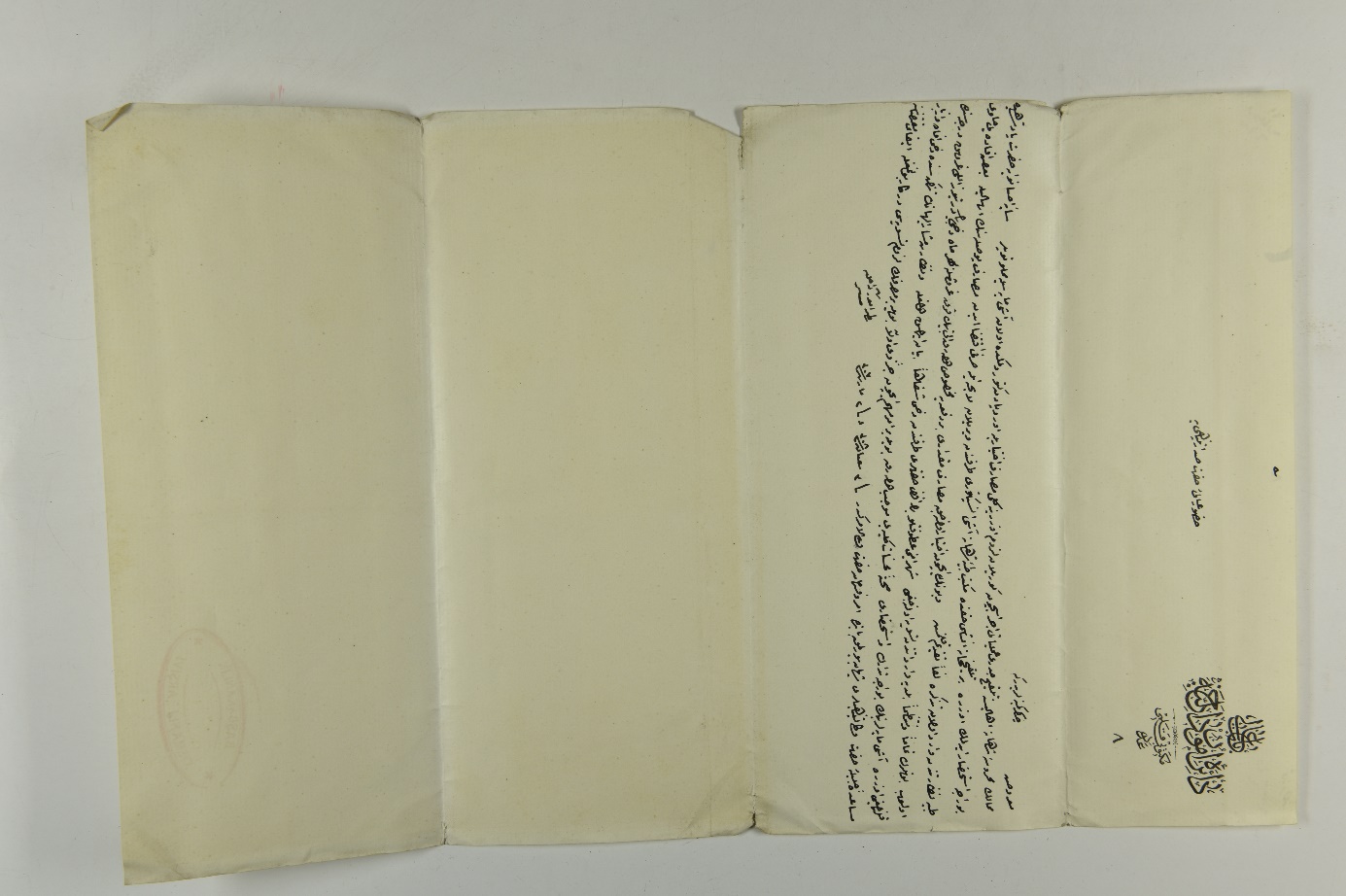 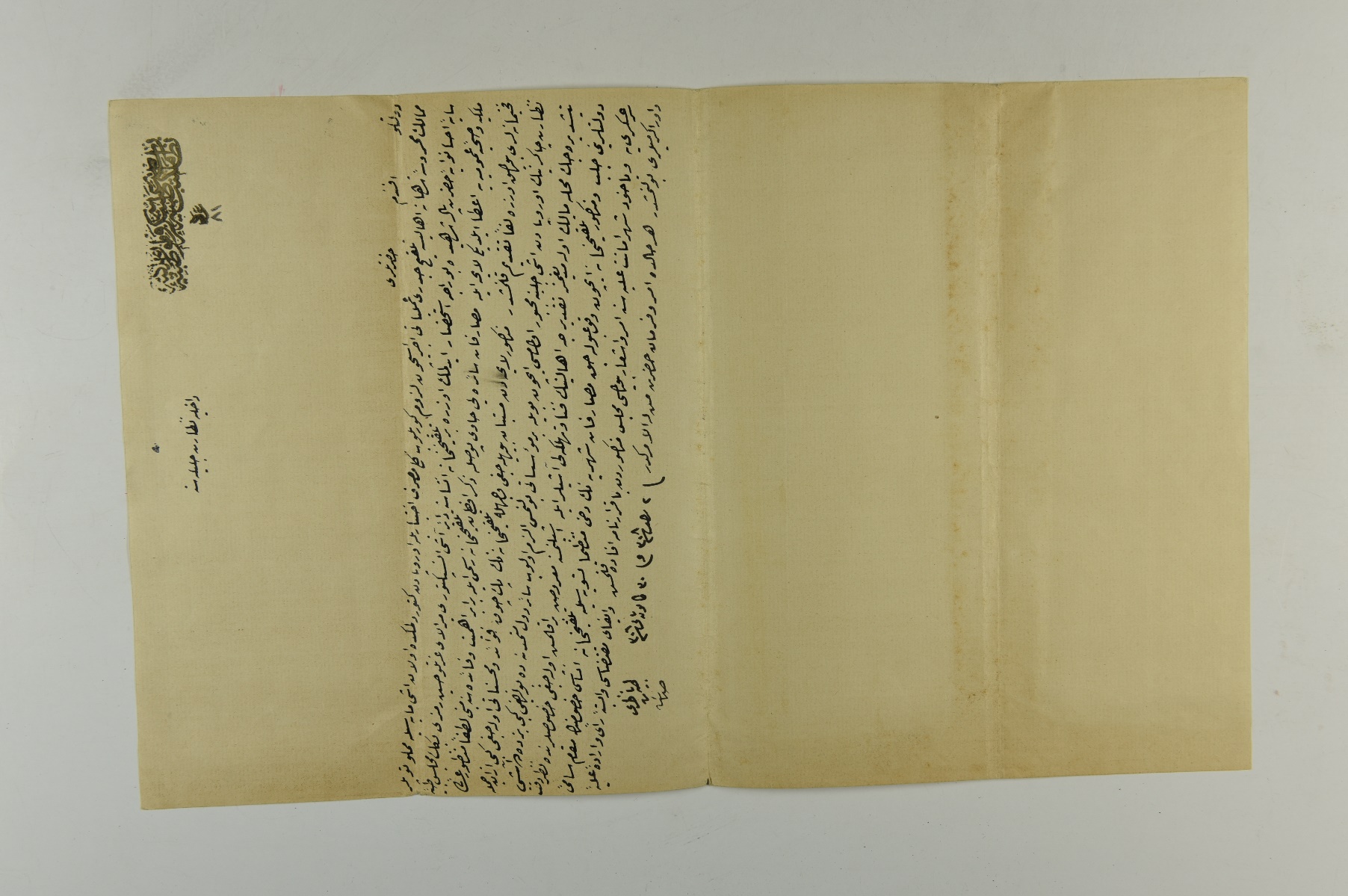 Resim I/1 ve I/2: BOA, ŞD. 2568/3-1 ve 5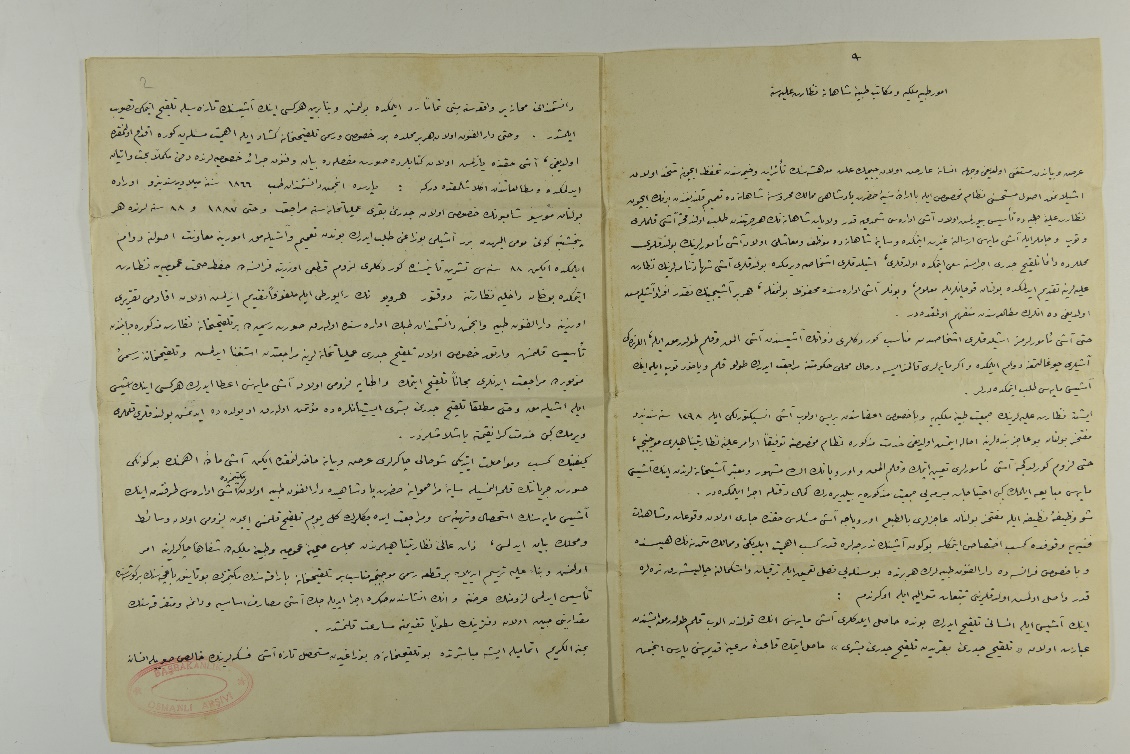 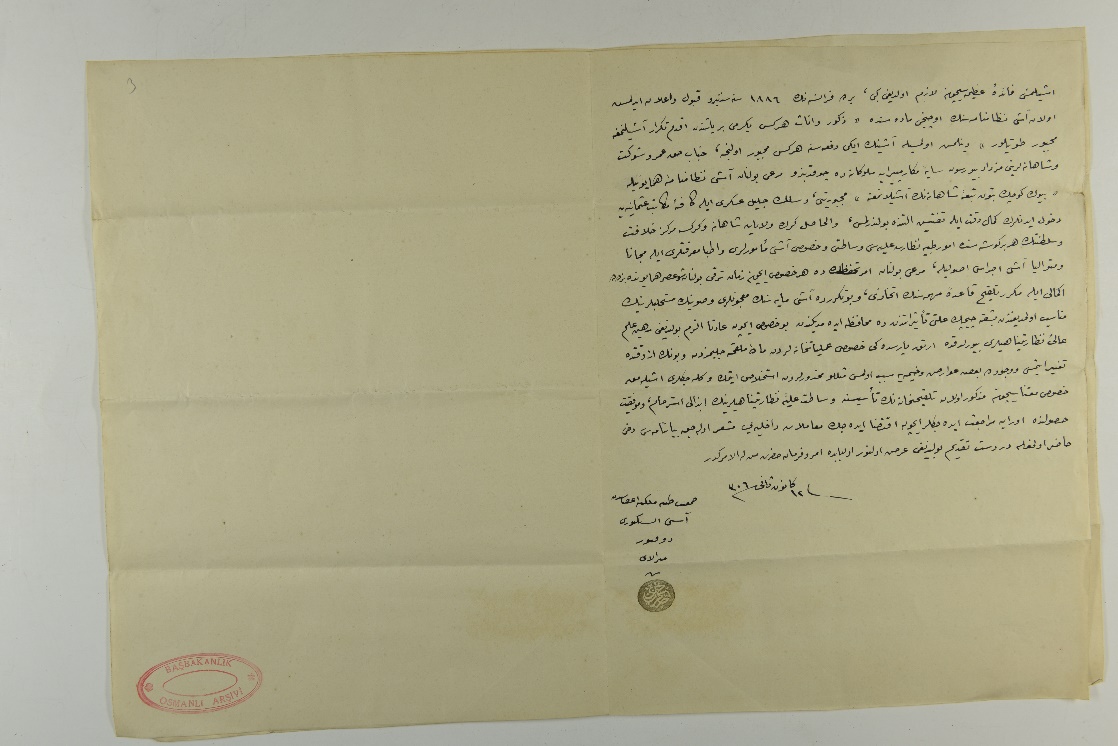 Resim I/3 ve I/4: BOA, ŞD. 2568/3-7 ve 8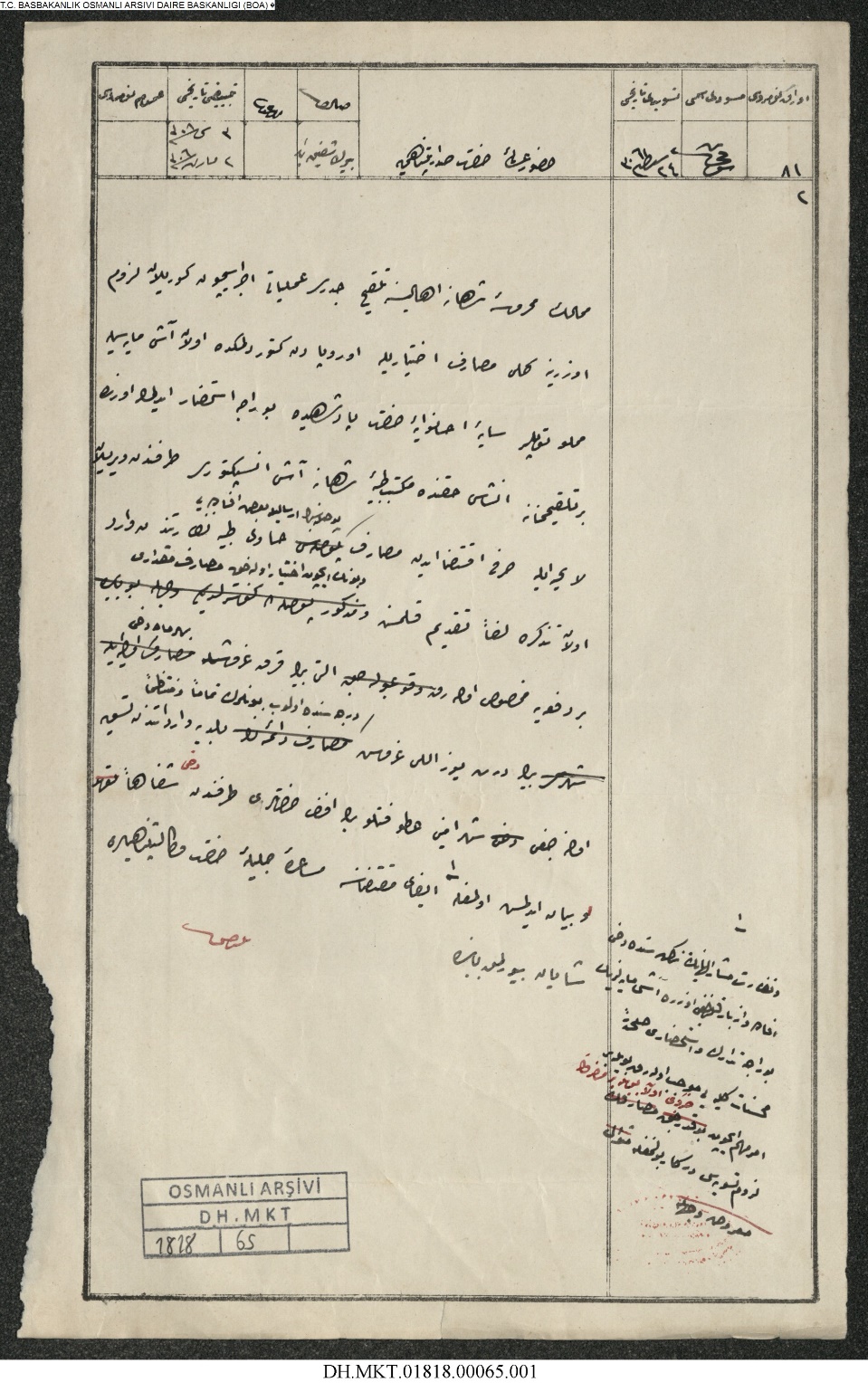 Resim II: BOA, DH.MKT., 1818/65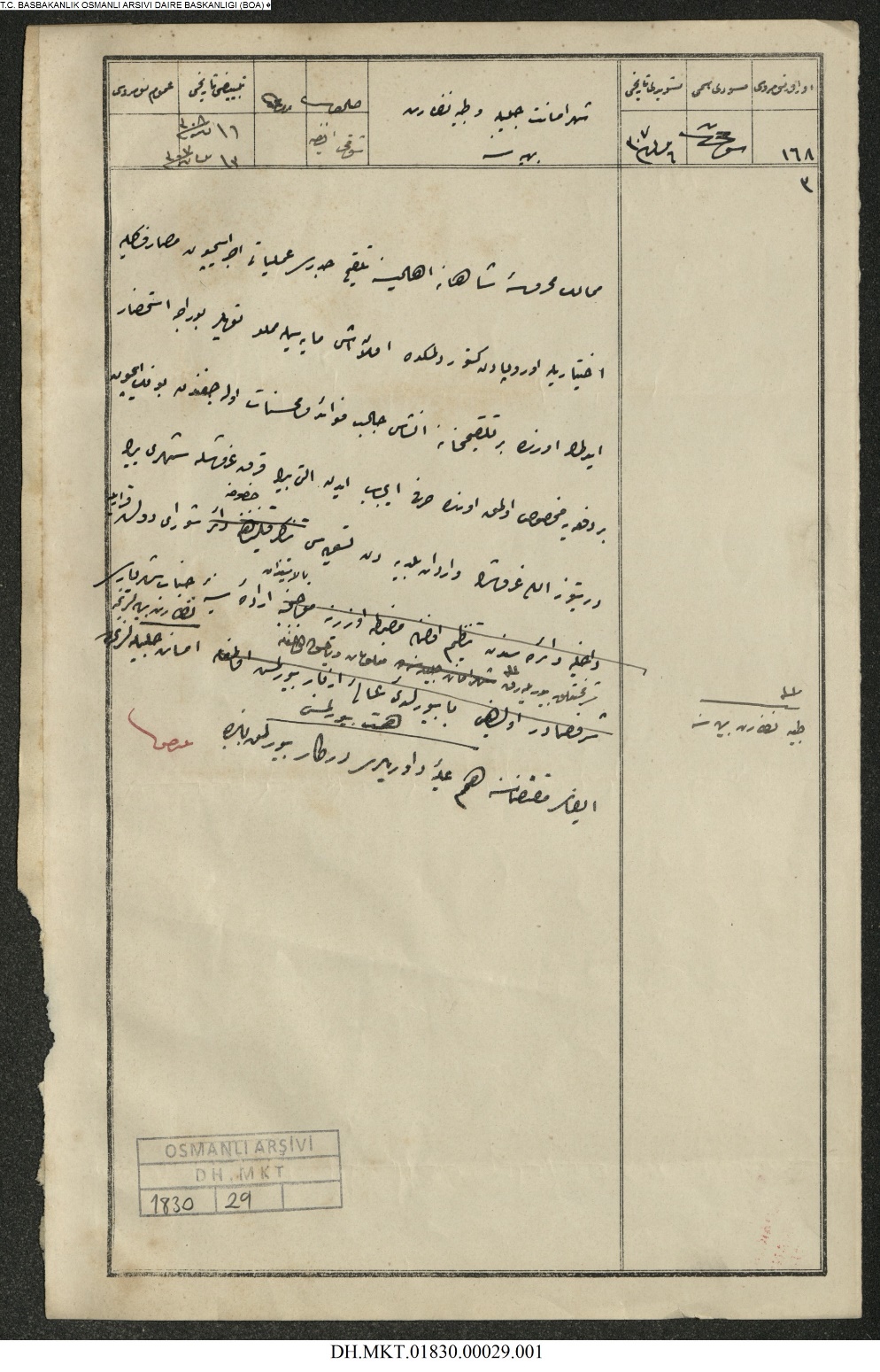 Resim III: BOA, DH.MKT., 1830/29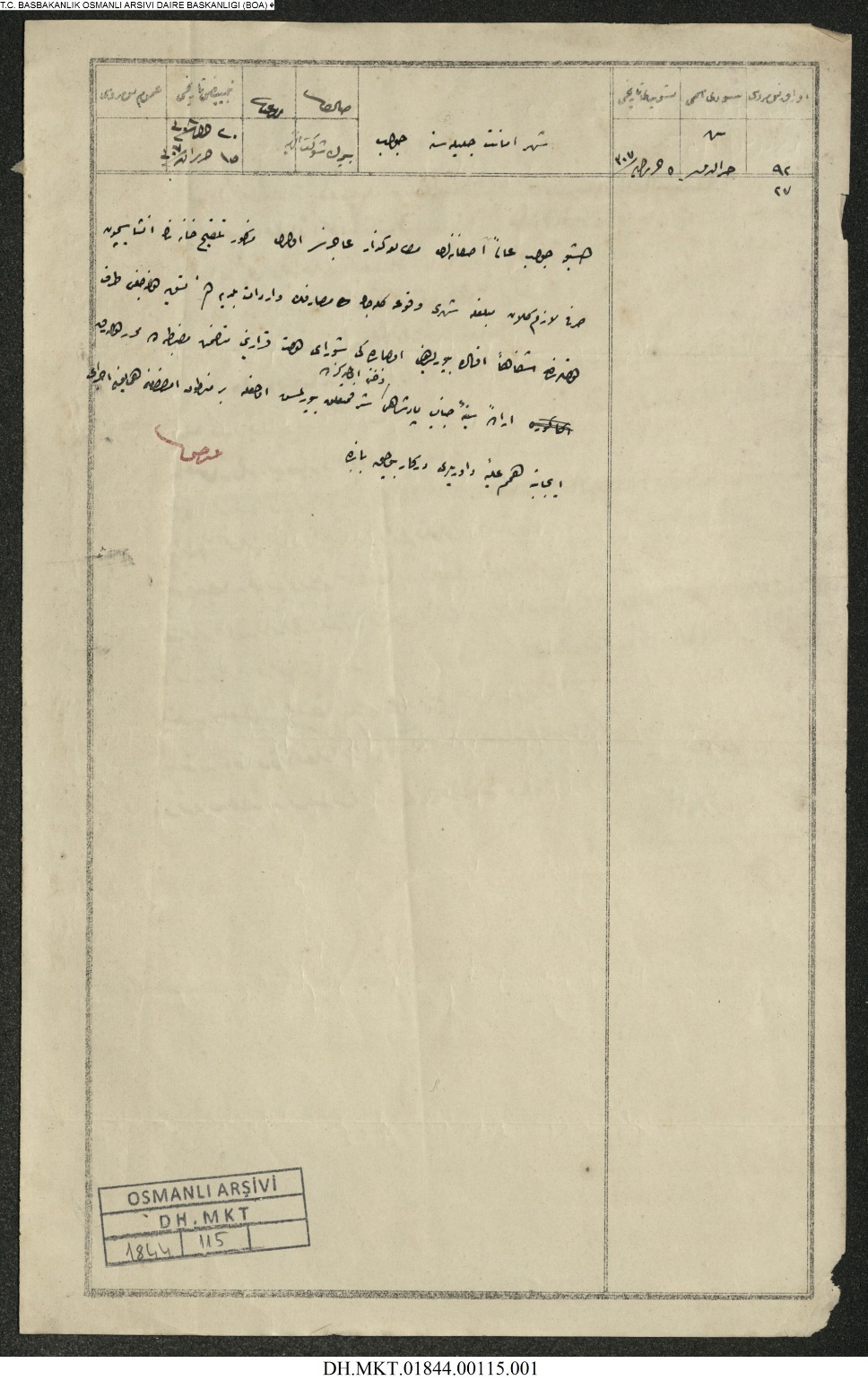 Resim IV/1: BOA, DH.MKT., 1844/115-1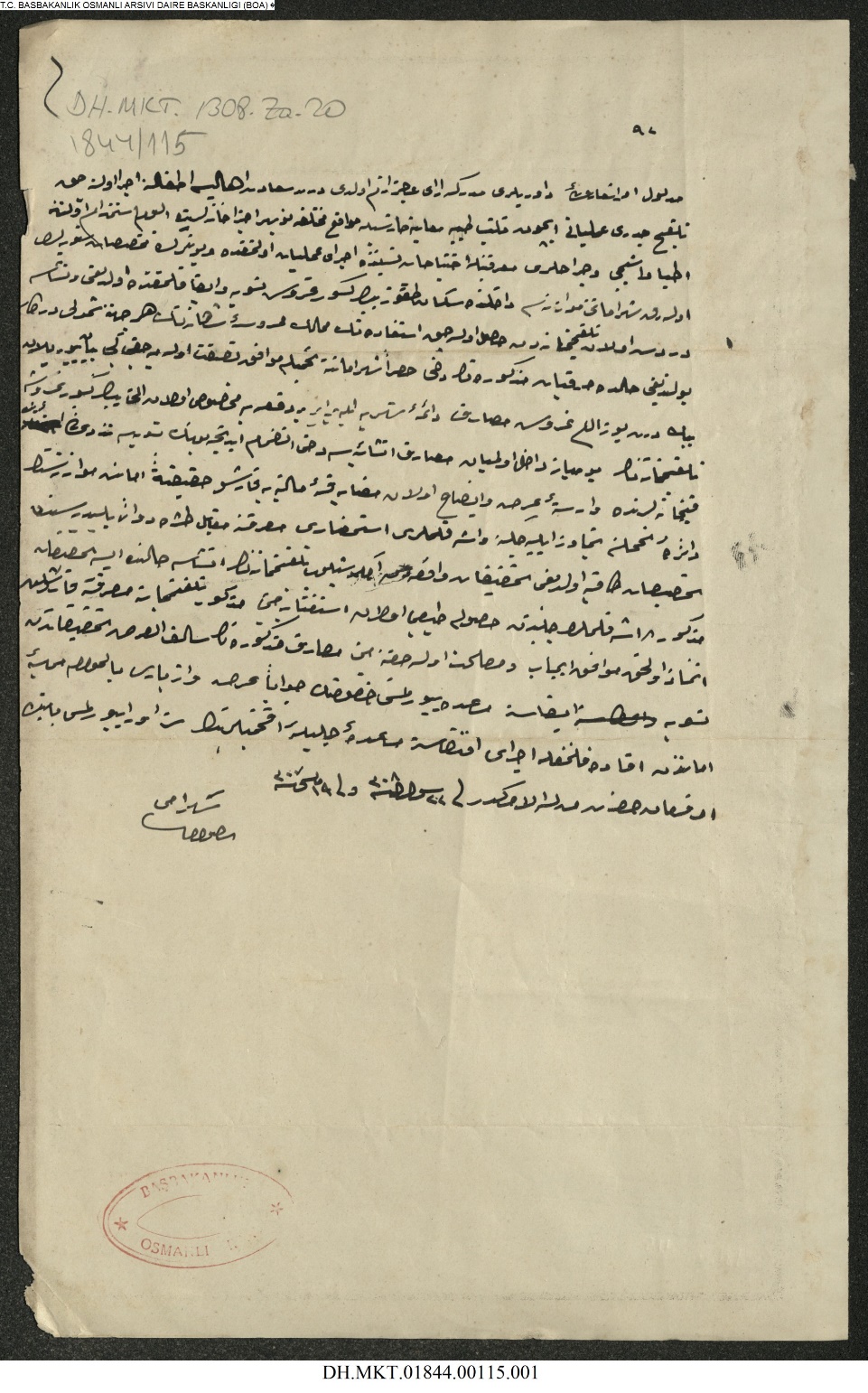 Resim IV/2: BOA, DH.MKT., 1844/115-2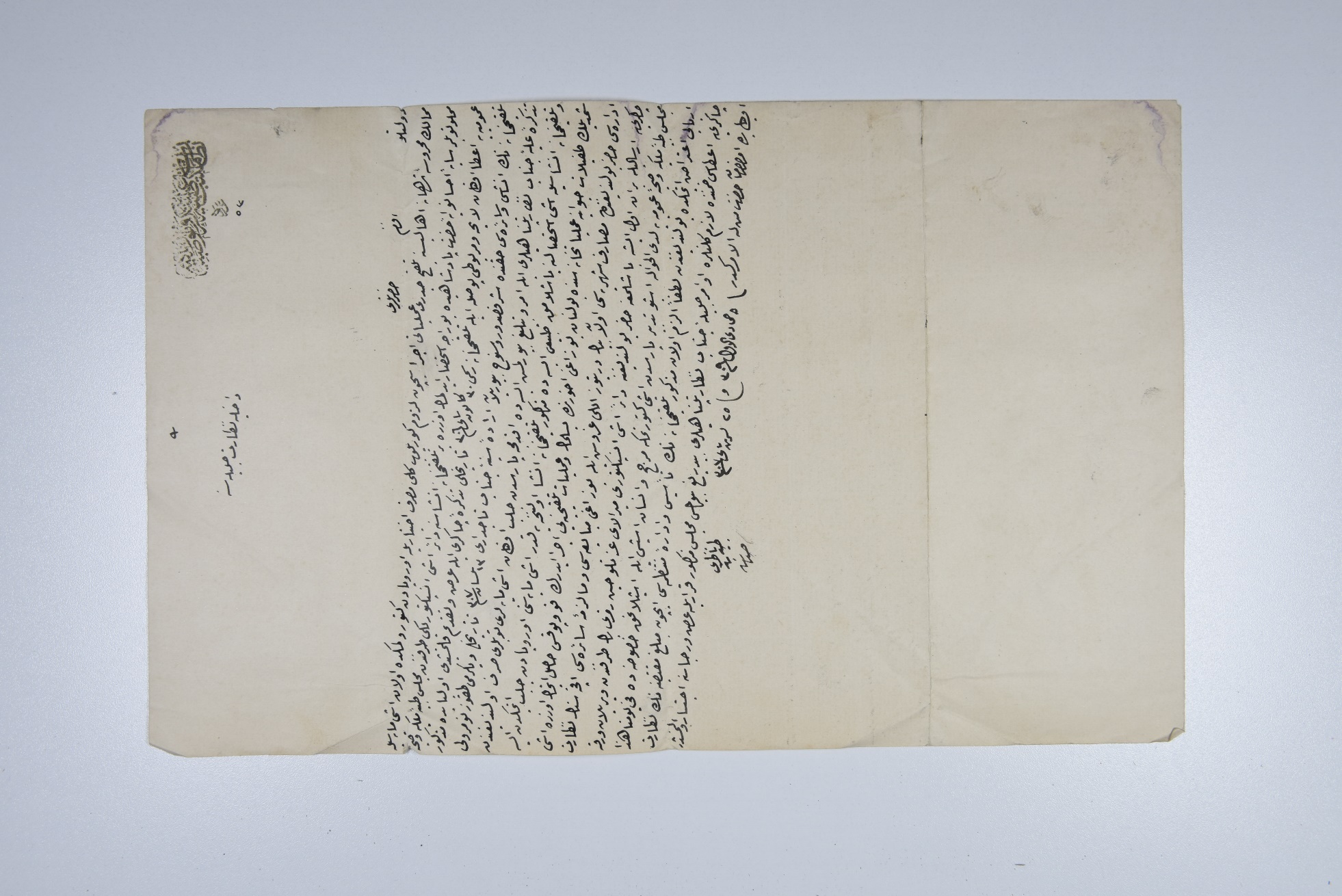 Resim V/1: BOA, ŞD., 2587/17-1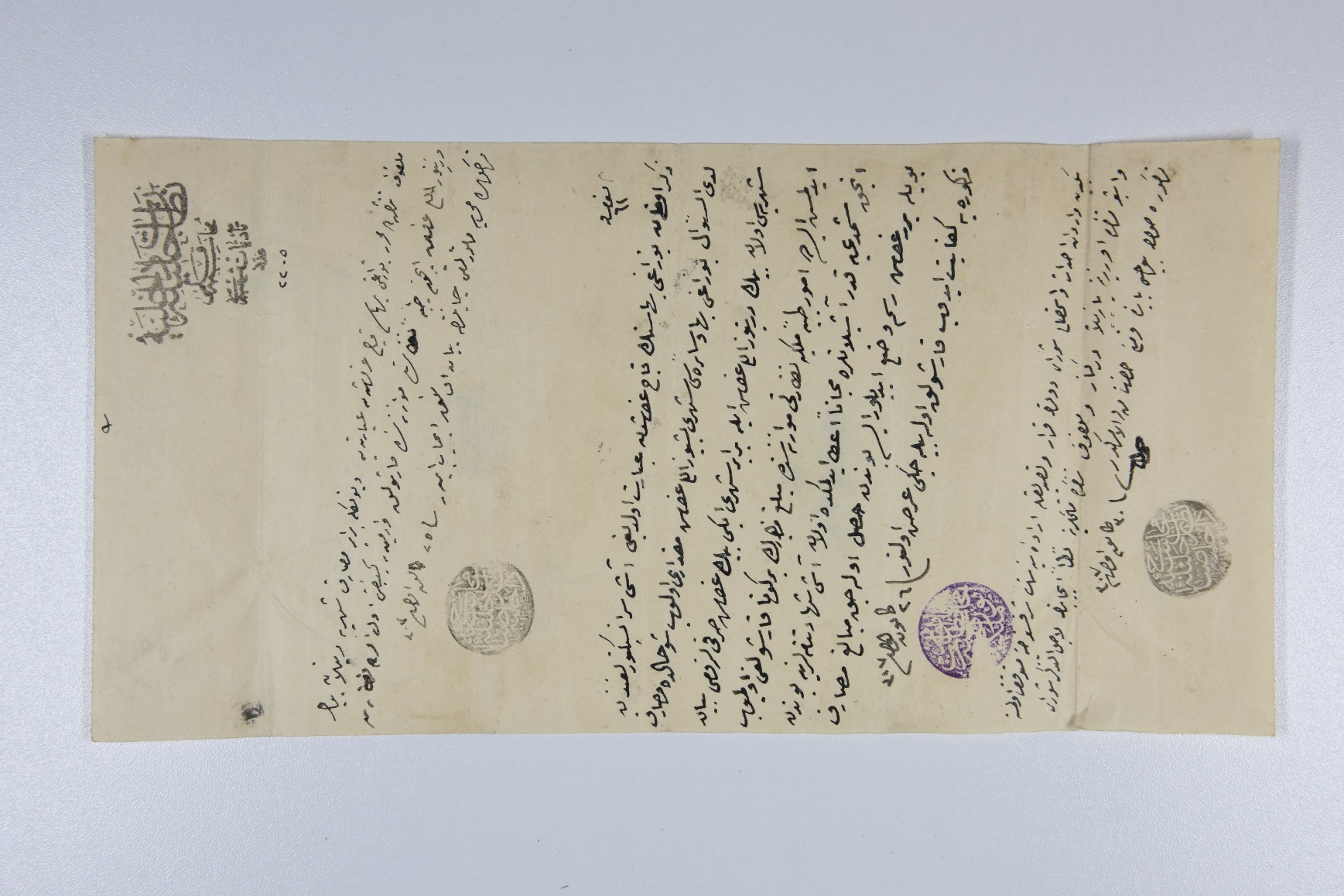 Resim V/2: BOA, ŞD., 2587/17-5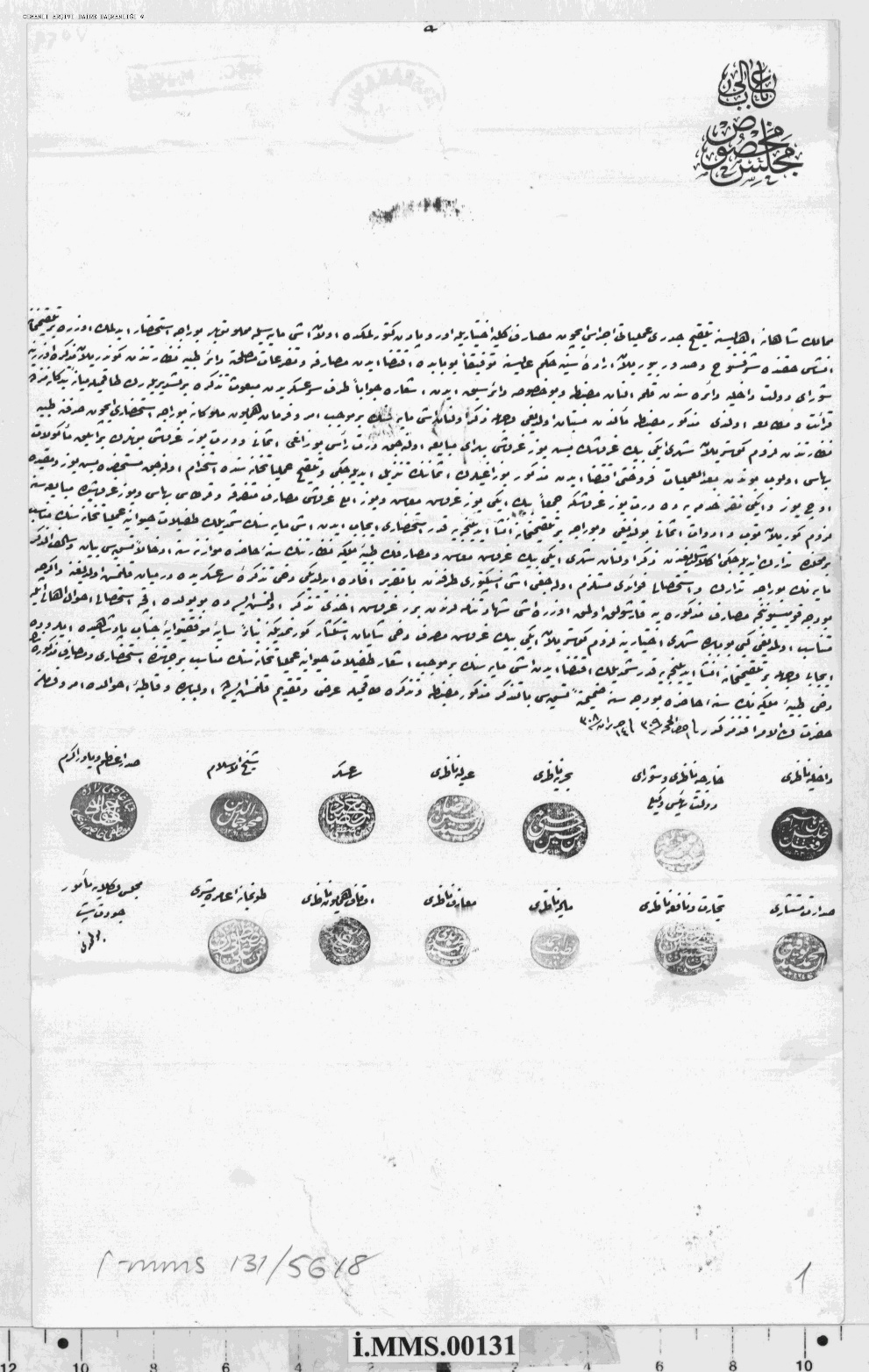 Resim VI/1: BOA, İ.MMS., 131/5618-1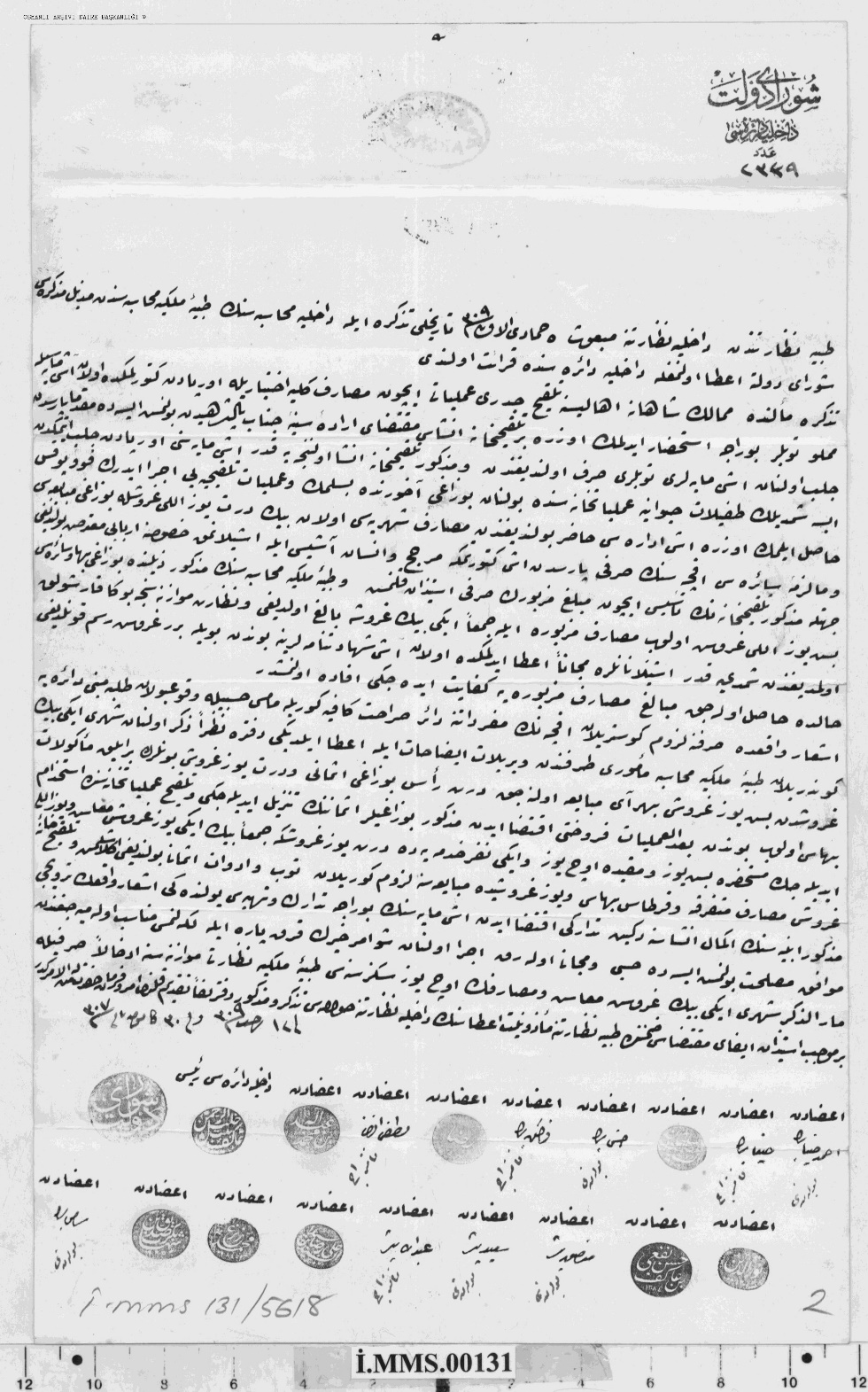 Resim VI/2: BOA, İ.MMS., 131/5618-2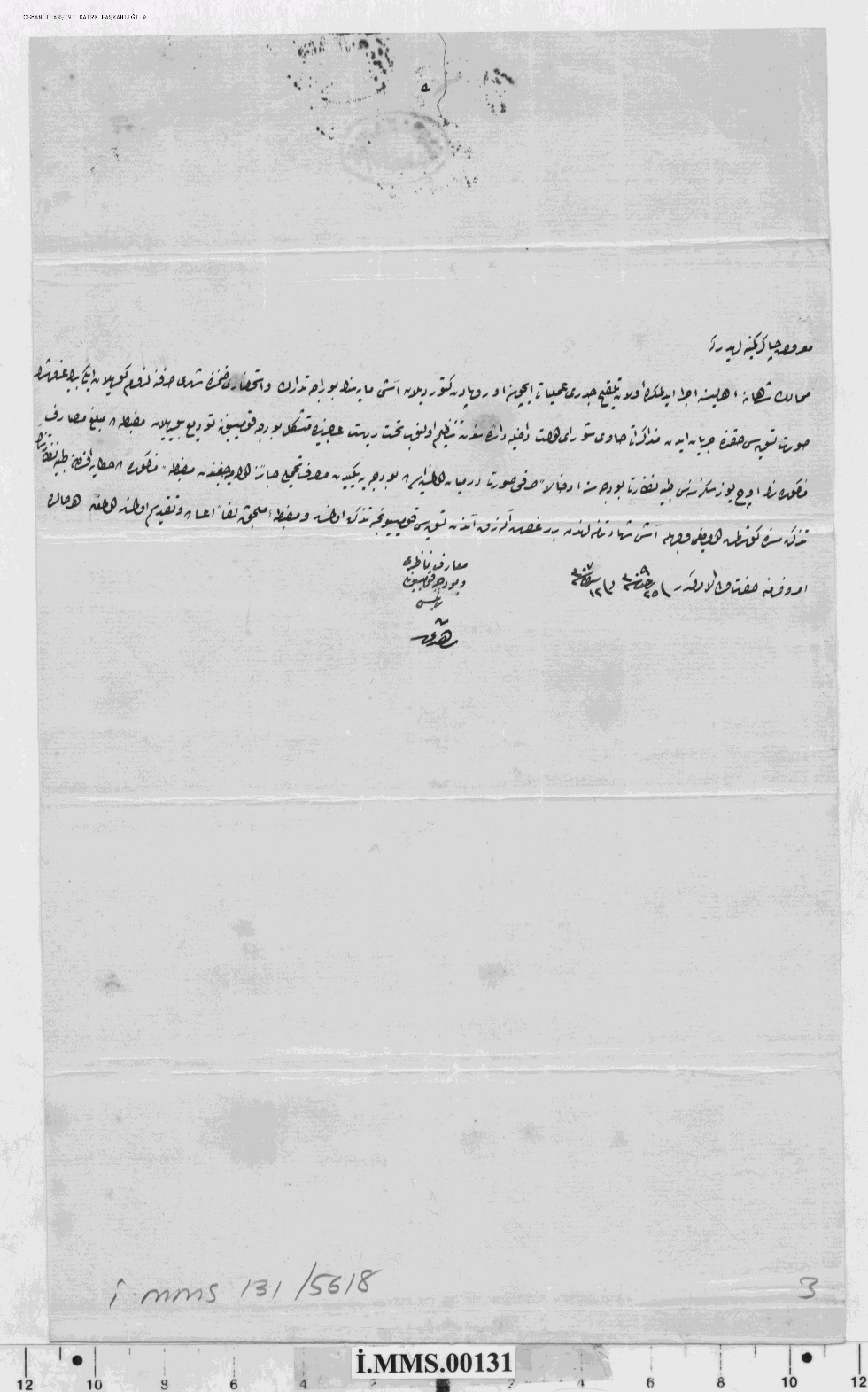 Resim VI/3: BOA, İ.MMS., 131/5618-3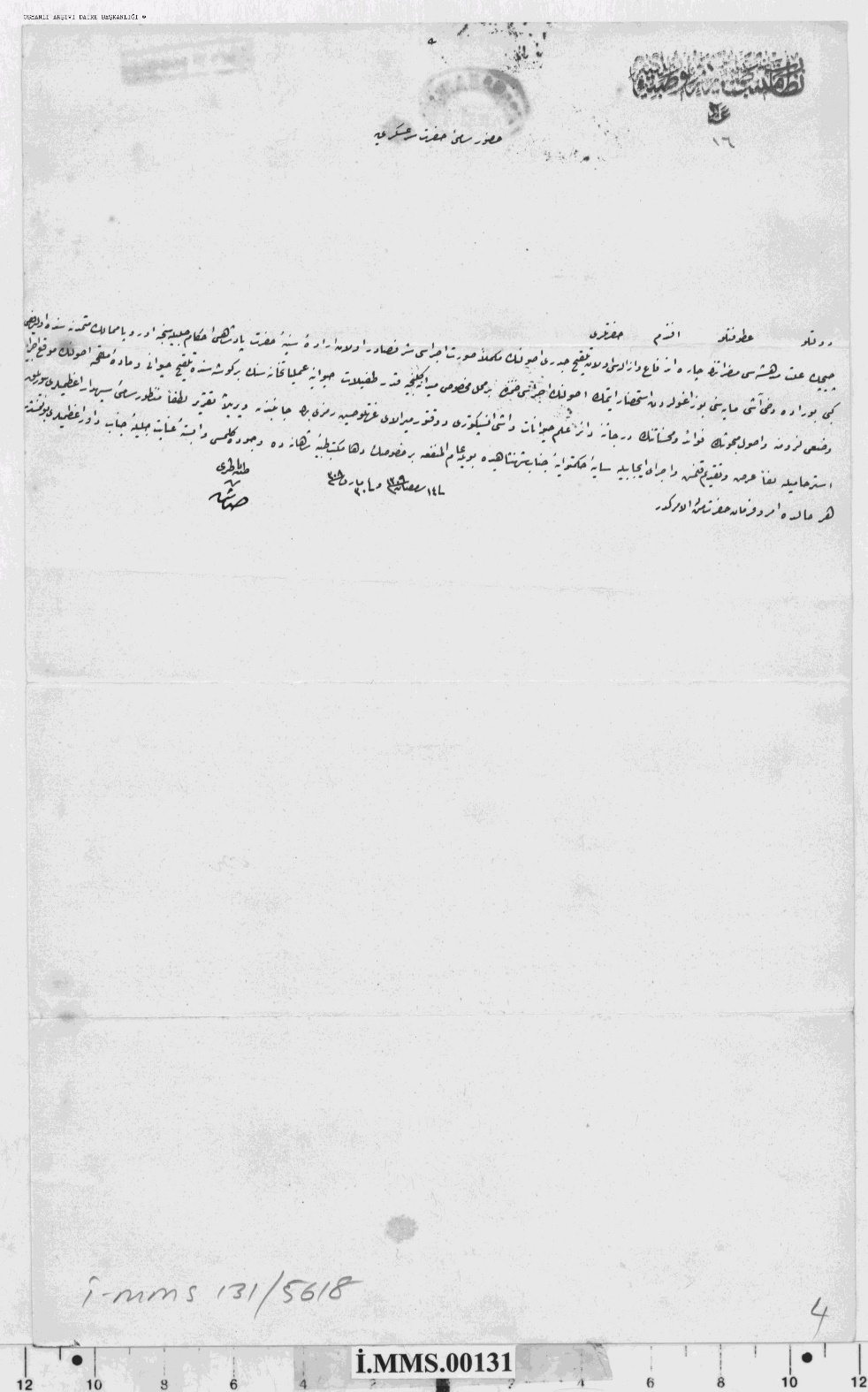 Resim VI/4: BOA, İ.MMS., 131/5618-4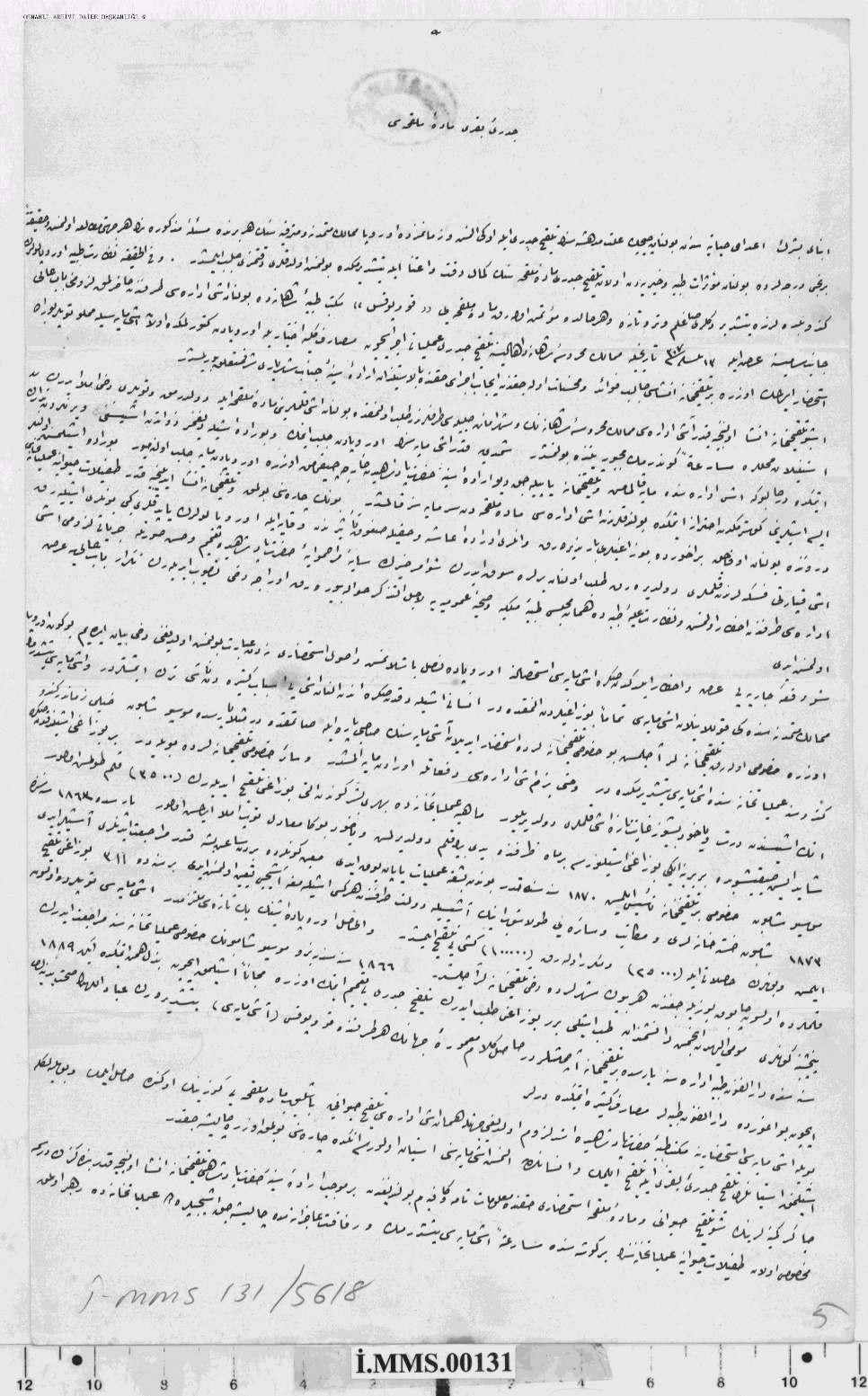 Resim VI/5a: BOA, İ.MMS., 131/5618-5a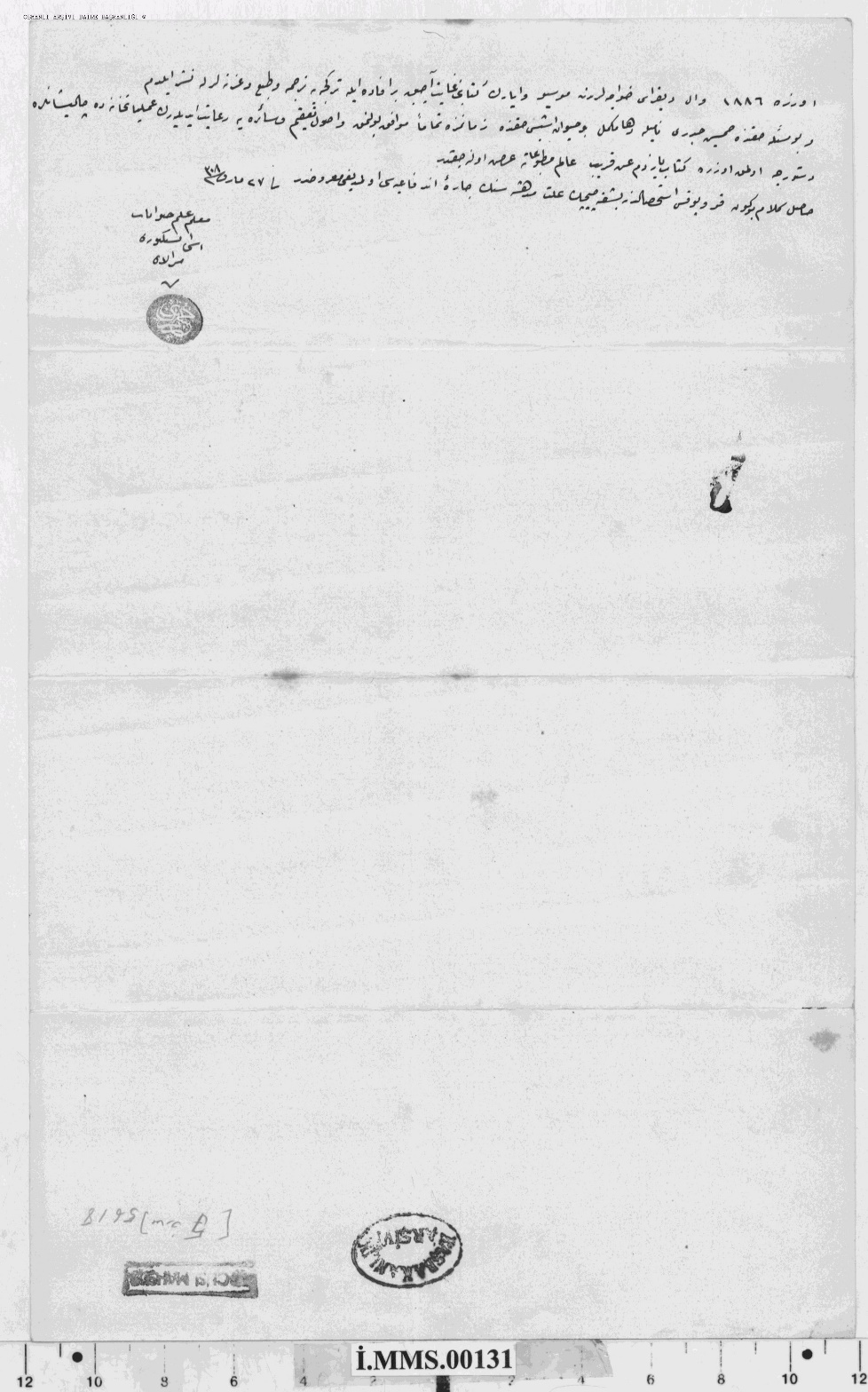 Resim VI/5b: BOA, İ.MMS., 131/5618-5b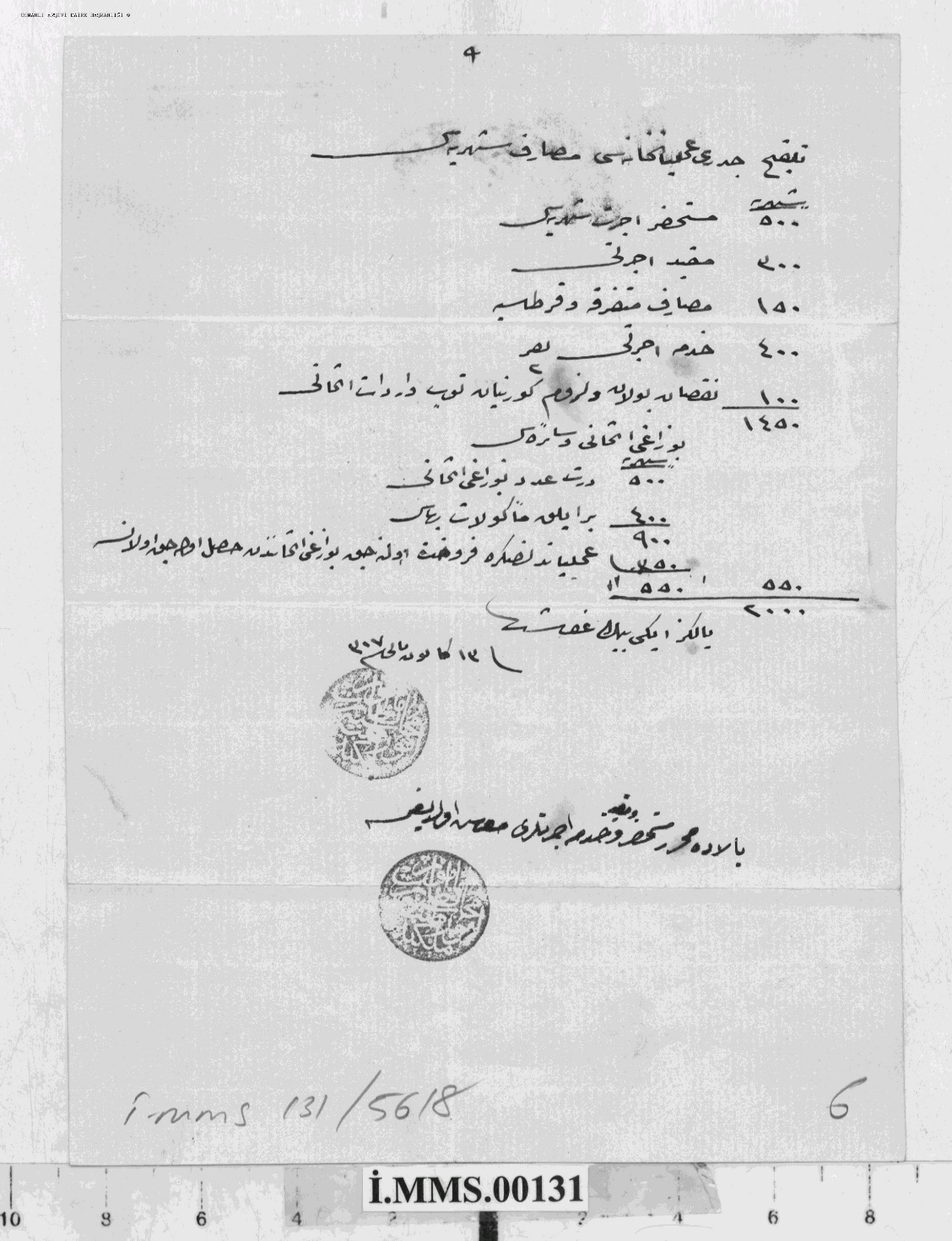 Resim VI/6: BOA, İ.MMS., 131/5618-6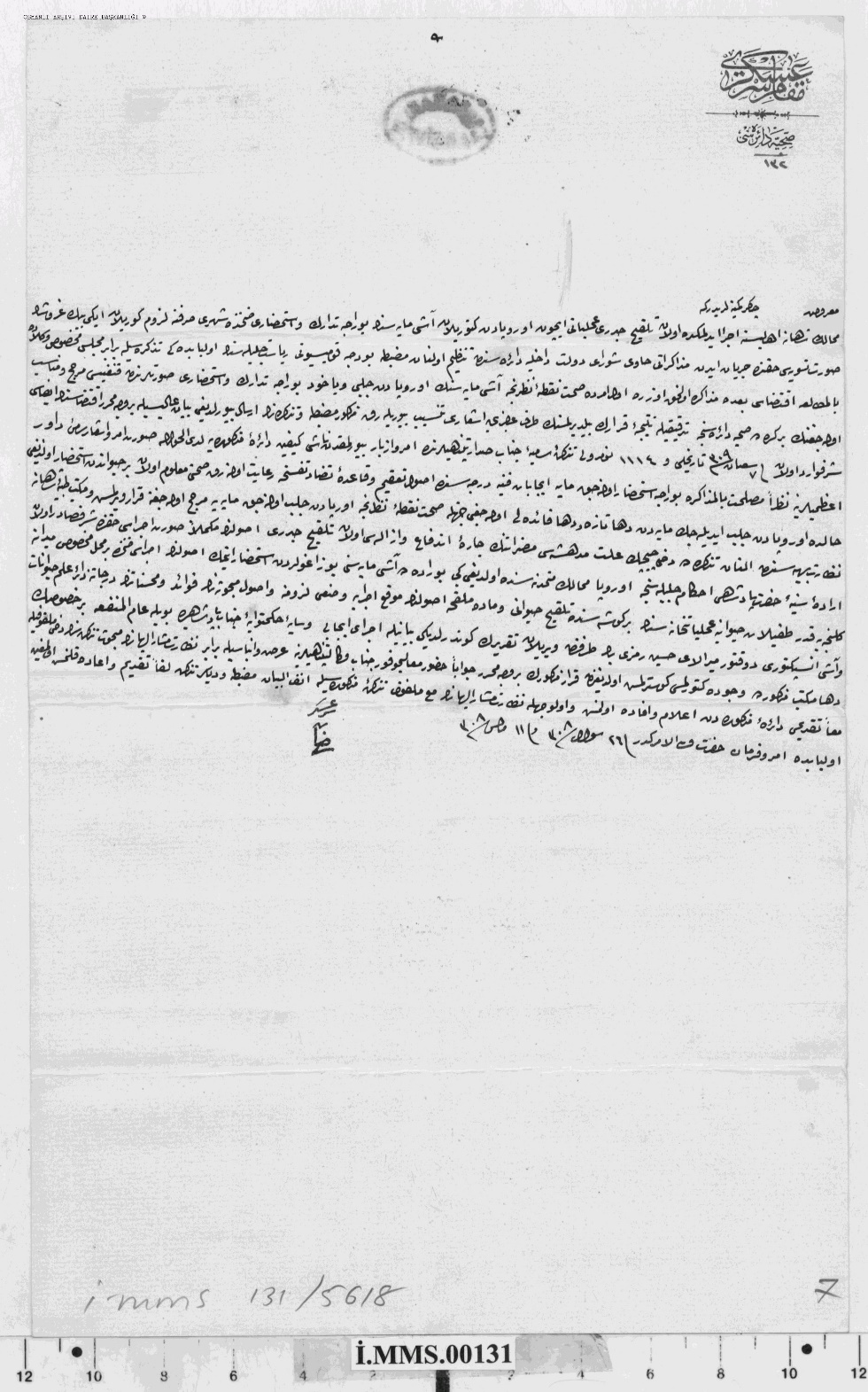 Resim VI/7: BOA, İ.MMS., 131/5618-7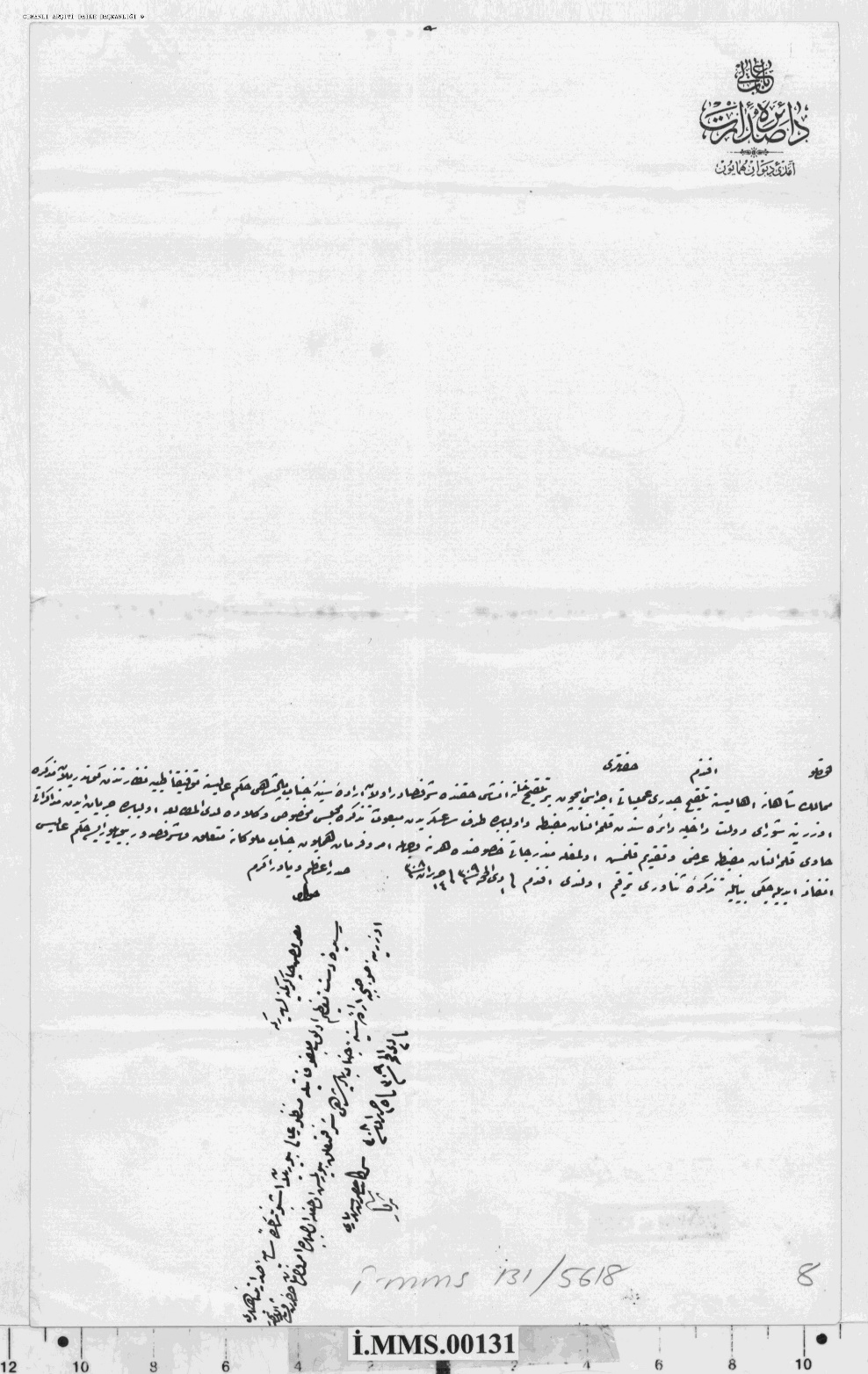 Resim VI/8: BOA, İ.MMS., 131/5618-8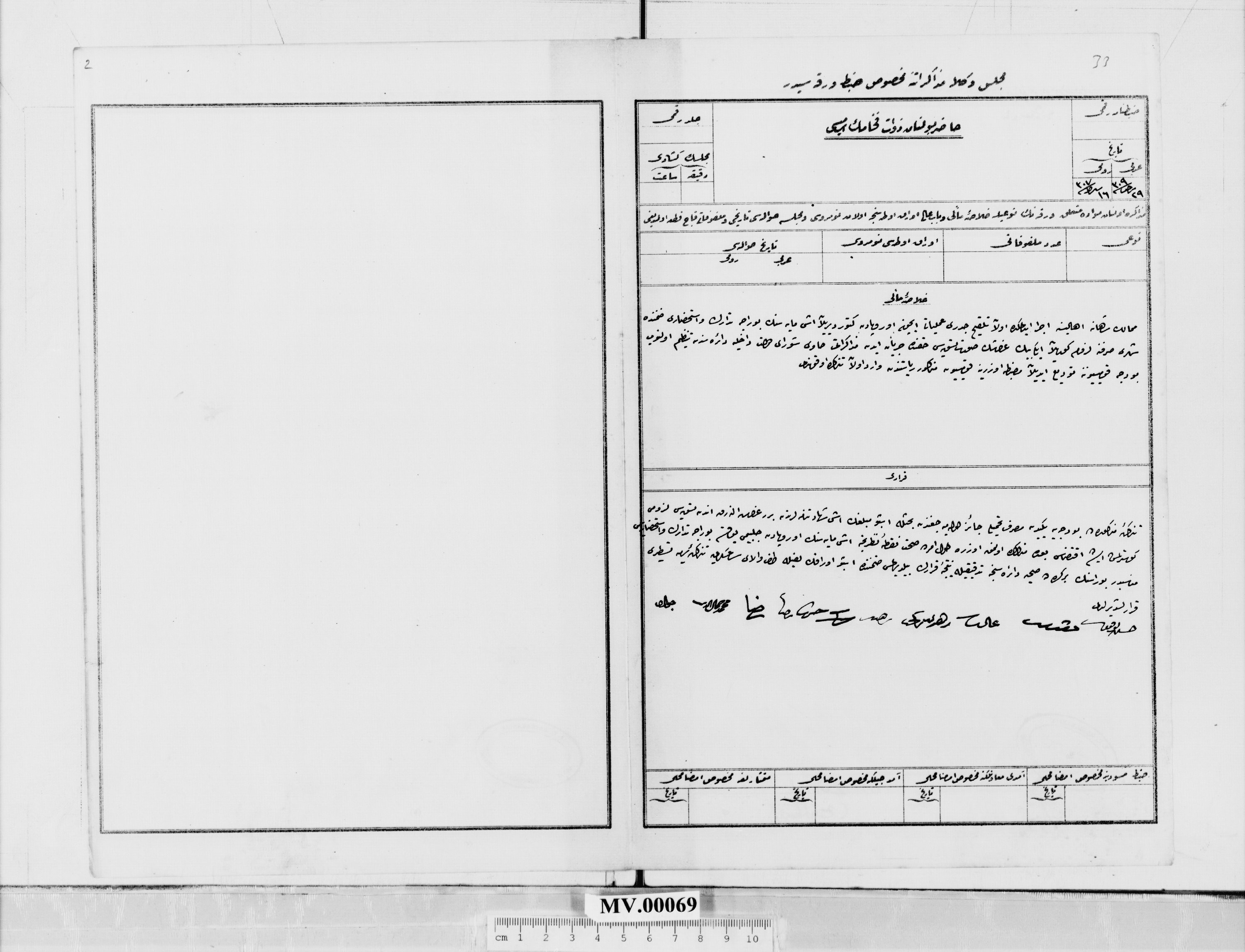 Resim VII: BOA, MV., 69/33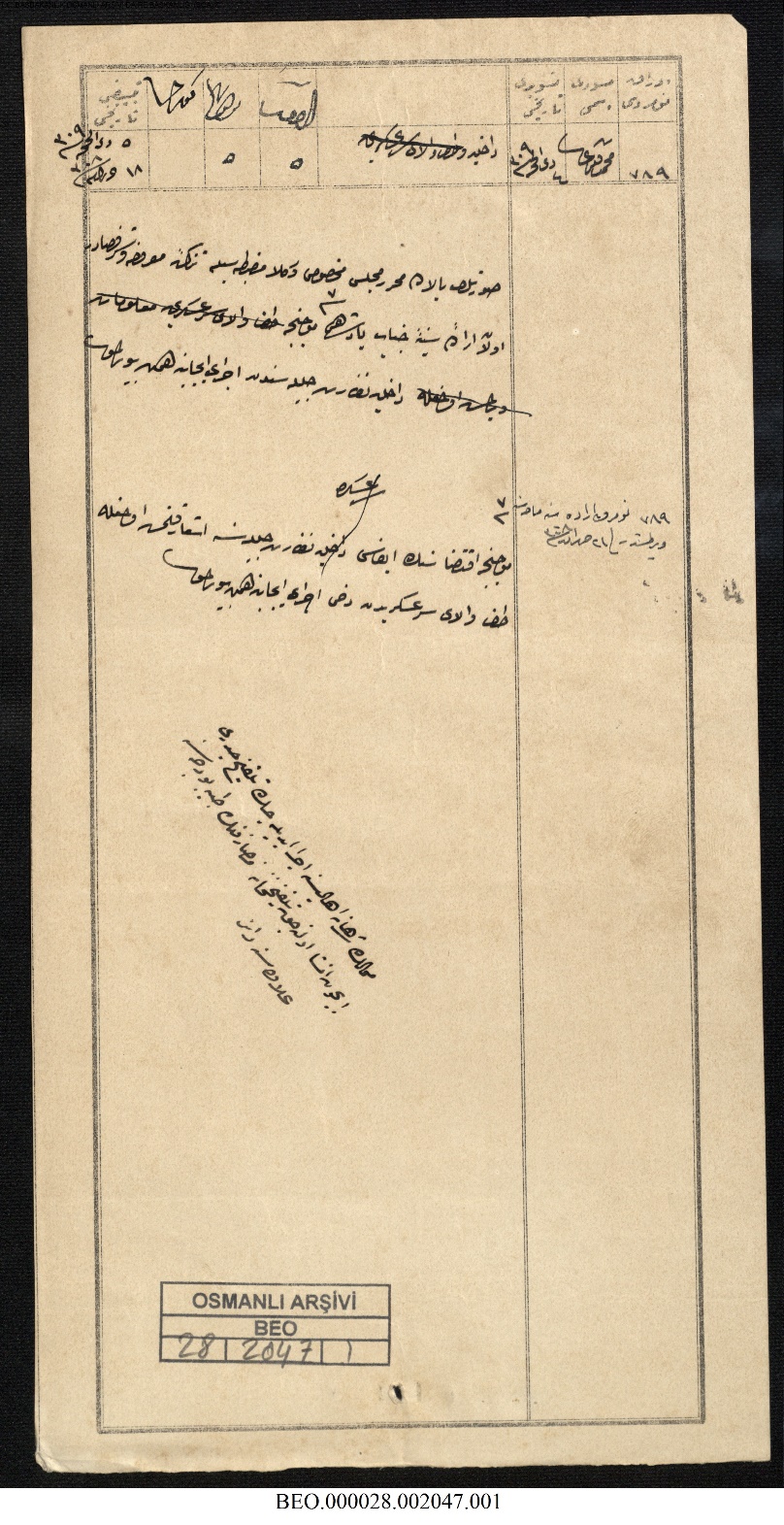 Resim VIII/1: BOA, BEO., 28/2047-1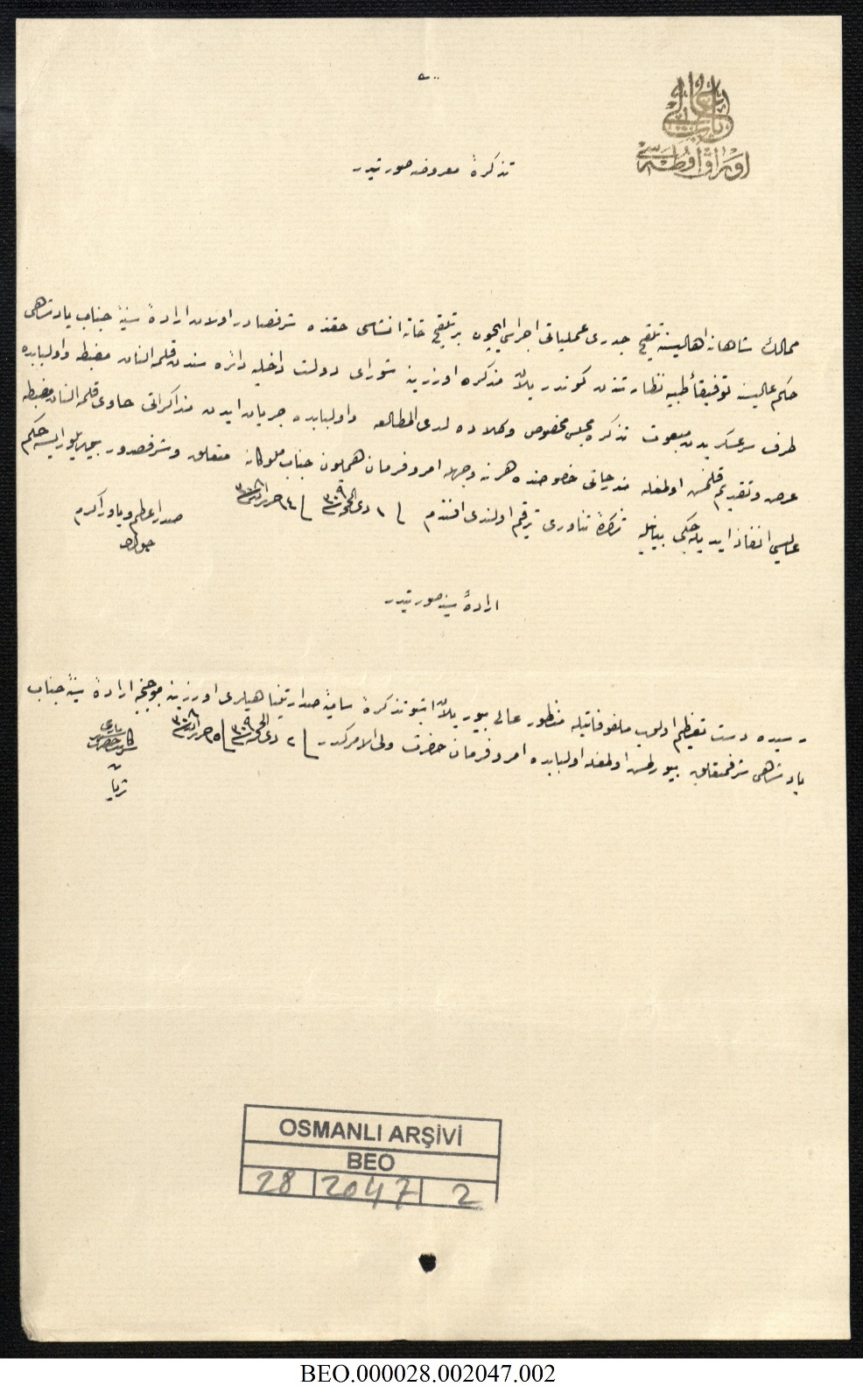 Resim VIII/2: BOA, BEO., 28/2047-2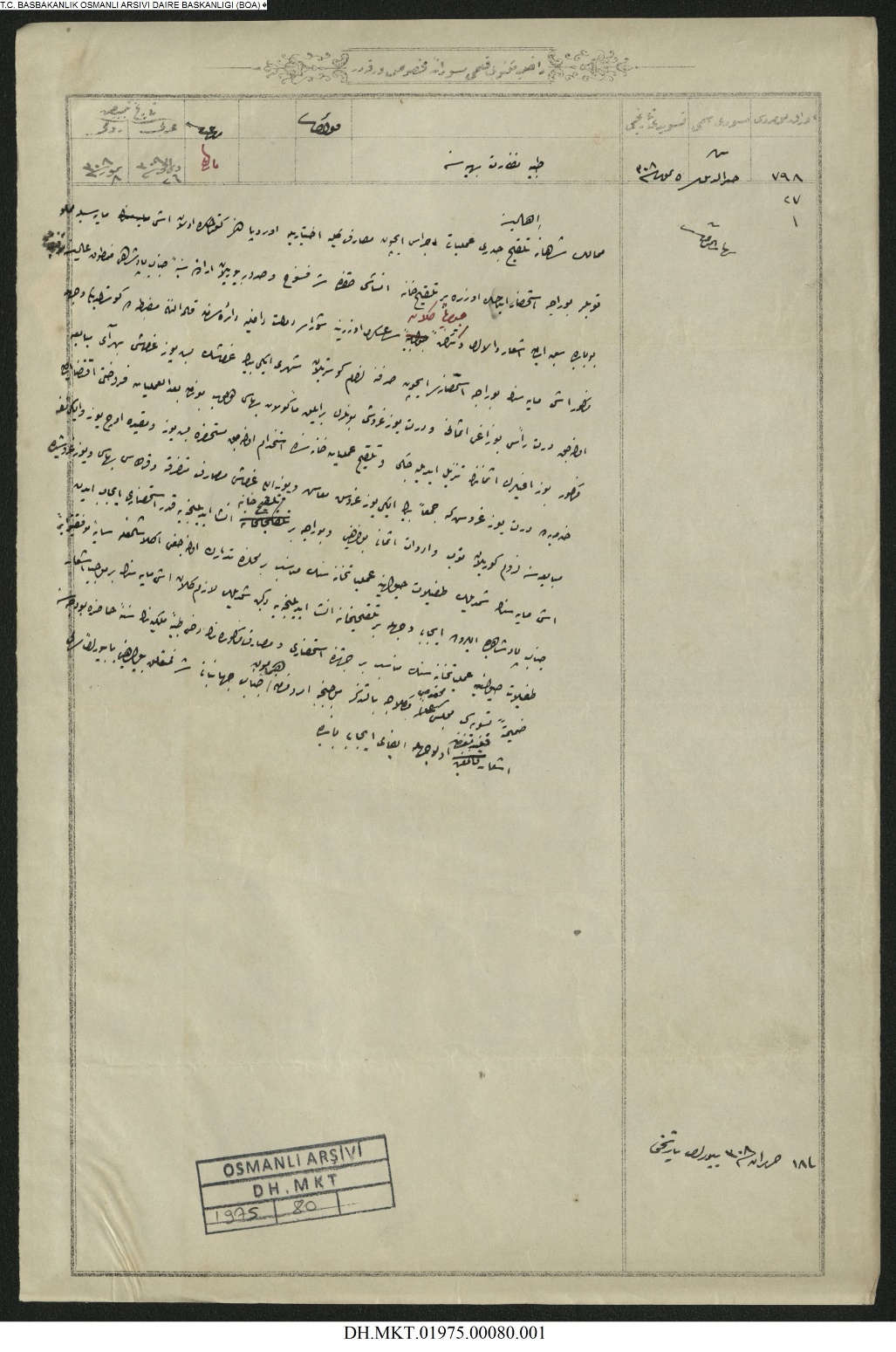 Resim IX: BOA, DH.MKT., 1975/80Be-şehriyeMustahzır ücret-i şehriyesi500Mukayyid ücreti300Masârif-i müteferrika ve kırtâsiye150Hademe ücreti 400Noksân bulan ve lüzûm görünen tüp ve edevât esmânı1001450Buzağı Esmânı ve Sâ’iresiBe-heriDört caded buzağı esmânı500Bir aylık me’kûlât bahâsı400900cAmeliyâttan sonra fürûht olunacak buzağı esmânından hâsıl olunacak olan -350550Yalnız iki bin kuruştur.2000